แผนปรับปรุงประสิทธิภาพการดำเนินงานทุนหมุนเวียนกองทุนส่งเสริมการเผยแผ่พระพุทธศาสนาเฉลิมพระเกียรติ ๘๐ พรรษา(มิถุนายน ๒๕๖๔ – ๓๐ กันยายน ๒๕๖๕)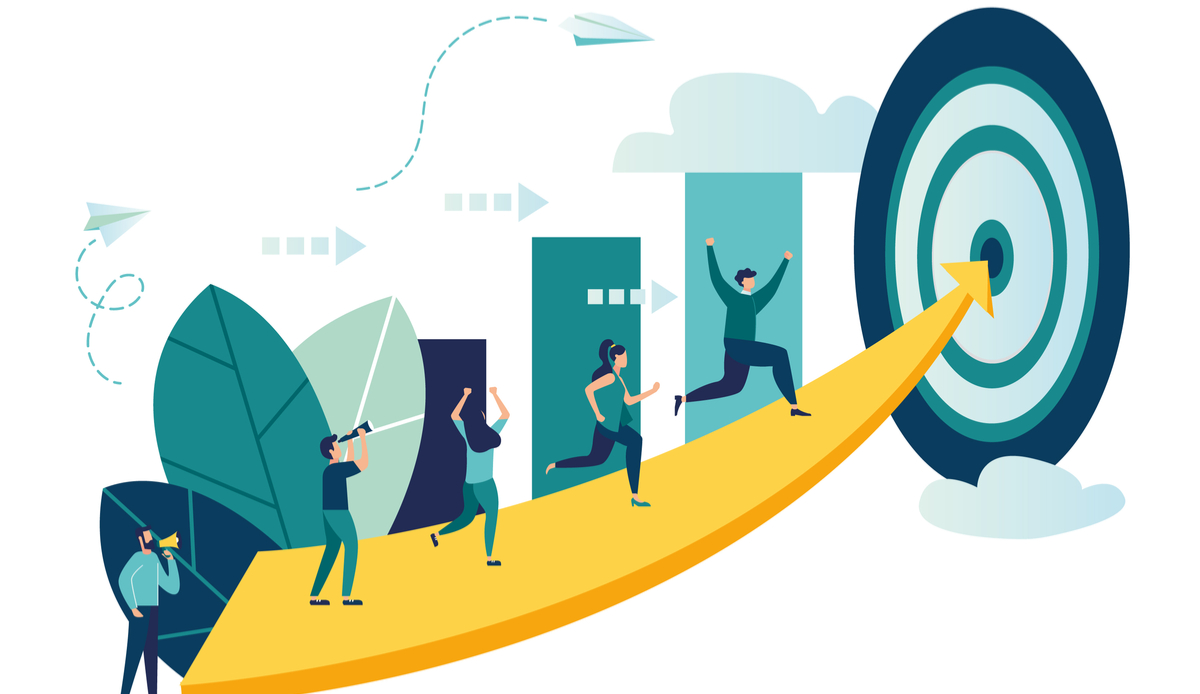 สารบัญสารบัญภาพสารบัญตารางแผนปรับปรุงประสิทธิภาพการดำเนินงานทุนหมุนเวียนกองทุนส่งเสริมการเผยแผ่พระพุทธศาสนาเฉลิมพระเกียรติ ๘๐ พรรษา(มิถุนายน ๒๕๖๔ – ๓๐ กันยายน ๒๕๖๕)บทสรุปผู้บริหารกองทุนส่งเสริมการเผยแผ่พระพุทธศาสนาเฉลิมพระเกียรติ ๘๐ พรรษา จัดตั้งขึ้นในกรมการศาสนา กระทรวงวัฒนธรรม ตามมติคณะรัฐมนตรีได้มีมติเมื่อวันที่ ๑๒ มิถุนายน ๒๕๕๐ โดยเห็นชอบให้จัดตั้งกองทุนฯ 
ไว้ในพระราชบัญญัติงบประมาณรายจ่ายประจำปี พ.ศ. ๒๕๕๑ เพื่อใช้ในการดำเนินการบริหารจัดการส่งเสริมการเผยแผ่พระพุทธศาสนา โดยมีวัตถุประสงค์เพื่อเฉลิมพระเกียรติพระบาทสมเด็จพระปรมินทรมหาภูมิพลอดุลยเดช บรมนาถบพิตร เนื่องในวโรกาสทรงเจริญพระชนมพรรษา ๘๐ พรรษา ส่งเสริมและสนับสนุนให้พระสงฆ์และพุทธบริษัทไปประกอบศาสนกิจ ณ สังเวชนียสถาน ๔ ตำบล เพื่อประโยชน์ในการเผยแผ่พระพุทธศาสนาโดยเฉพาะพระสงฆ์ผู้ประกอบคุณงามความดีต่อประเทศชาติ และสนับสนุนการดำเนินงานในกิจกรรมการเผยแผ่พุทธศาสนา โดยถือปฏิบัติตามระเบียบกรมการศาสนา ว่าด้วยกองทุนส่งเสริมการเผยแผ่พระพุทธศาสนาเฉลิมพระเกียรติ ๘๐ พรรษา พ.ศ. ๒๕๕๑ ทั้งนี้ กองทุนฯ ไม่มีสถานะเป็นนิติบุคคล มีการดำเนินงานในรูปแบบคณะกรรมการบริหาร
ทุนหมุนเวียน ตามพระราชบัญญัติการบริหารทุนหมุนเวียน พ.ศ.  ๒๕๕๘ และได้เข้าสู่ระบบการประเมินผล
การดำเนินงานทุนหมุนเวียน ตั้งแต่ปี พ.ศ. ๒๕๕๓ เป็นต้นมาจนถึงปัจจุบัน และกรมบัญชีกลางในฐานหน่วยงานที่ทำหน้าที่กำกับดูแลเงินนอกงบประมาณได้รายงานผลการดำเนินงานของกองทุนส่งเสริมการเผยแผ่พระพุทธศาสนาเฉลิมพระเกียรติ ๘๐ พรรษาในรอบสิ้นปีบัญชี ๒๕๖3 ว่ามีผลการประเมิน “ปรับปรุง/พัฒนา” คือ 
มีผลการประเมินเฉลี่ยเกินกว่ามาตรฐาน (ตั้งแต่ระดับ ๓.๐๐๐๐ ขึ้นไป) แต่มียังผลการประเมิน ๑ ด้าน ที่ต่ำกว่าเกณฑ์มาตรฐาน (คะแนนต่ำกว่า ๓.๐๐๐๐) ได้แก่ ด้านการดำเนินงานตามนโยบายรัฐ/กระทรวงการคลัง กองทุนส่งเสริมการเผยแผ่พระพุทธศาสนาเฉลิมพระเกียรติ ๘๐ พรรษา ได้จัดทำแผนปรับปรุงพัฒนาประสิทธิภาพการดำเนินงานของทุนหมุนเวียน กองทุนส่งเสริมการเผยแผ่พระพุทธศาสนาเฉลิมพระเกียรติ ๘๐ พรรษา (มิถุนายน ๒๕๖๔ – ๓๐ กันยายน ๒๕๖๕) เสนอคณะกรรมการบริหารเงินทุนหมุนเวียน กองทุนส่งเสริมการเผยแผ่พระพุทธศาสนาเฉลิมพระเกียรติ ๘๐ พรรษา พิจารณาเห็นชอบในคราวประชุม เมื่อวันที่ 20 พฤษภาคม ๒๕๖4 โดยแผนปรับปรุงพัฒนาประสิทธิภาพการดำเนินงานของทุนหมุนเวียน กองทุนส่งเสริมการเผยแผ่พระพุทธศาสนาเฉลิมพระเกียรติ ๘๐ พรรษา (มิถุนายน ๒๕๖๔ – ๓๐ กันยายน ๒๕๖๕) หมุนเวียน  ประกอบด้วย ๑ ยุทธศาสตร์ โดยมี ๑ แผนงาน ๒ โครงการ/กิจกรรม ดังนี้ยุทธศาสตร์ด้านการดำเนินงานตามนโยบายรัฐ/กระทรวงการคลังแผนงาน : การพัฒนาและเพิ่มระดับการดำเนินการตามแผนพัฒนาระบบการจ่ายเงิน และการรับเงินของทุนหมุนเวียนผ่านระบบอิเล็กทรอนิกส์	๑. โครงการพัฒนาระบบการจ่ายเงินและการรับเงินของทุนหมุนเวียนผ่านระบบอิเล็กทรอนิกส์ของกองทุนส่งเสริมการเผยแผ่พระพุทธศาสนาเฉลิมพระเกียรติ ๘๐ พรรษา	๒. โครงการเพิ่มระดับการดำเนินการตามแผนพัฒนาระบบการจ่ายเงินและการรับเงินของ
ทุนหมุนเวียนผ่านระบบอิเล็กทรอนิกส์ของกองทุนส่งเสริมการเผยแผ่พระพุทธศาสนาเฉลิมพระเกียรติ ๘๐ พรรษาแผนปรับปรุงประสิทธิภาพการดำเนินงานทุนหมุนเวียนกองทุนส่งเสริมการเผยแผ่พระพุทธศาสนาเฉลิมพระเกียรติ ๘๐ พรรษา(มิถุนายน ๒๕๖๔ – ๓๐ กันยายน ๒๕๖๕)๑. บทนำกระทรวงวัฒนธรรม โดยกรมการศาสนาได้เสนอเรื่องขอจัดตั้งกองทุนส่งเสริมการเผยแผ่พระพุทธศาสนาเฉลิมพระเกียรติ ๘๐ พรรษา ในการนี้ คณะรัฐมนตรีได้มีมติเมื่อวันที่ ๑๒ มิถุนายน ๒๕๕๐ อนุมัติให้จัดตั้งกองทุนฯ ไว้ในพระราชบัญญัติงบประมาณรายจ่ายประจำปี พ.ศ. ๒๕๕๑ เพื่อใช้ในการดำเนินการบริหารจัดการส่งเสริมการเผยแผ่พระพุทธศาสนา โดยมีวัตถุประสงค์เพื่อเฉลิมพระเกียรติพระบาทสมเด็จพระปรมินทรมหาภูมิพลอดุลยเดช บรมนาถบพิตร เนื่องในวโรกาสทรงเจริญพระชนมพรรษา ๘๐ พรรษา ส่งเสริมและสนับสนุนให้พระสงฆ์และพุทธบริษัทไปประกอบศาสนกิจ ณ สังเวชนียสถาน ๔ ตำบล เพื่อประโยชน์ในการเผยแผ่พระพุทธศาสนาโดยเฉพาะพระสงฆ์ผู้ประกอบคุณงามความดีต่อประเทศชาติ และสนับสนุนการดำเนินงานในกิจกรรมการเผยแผ่พุทธศาสนา โดยถือปฏิบัติตามระเบียบกรมการศาสนา ว่าด้วยกองทุนส่งเสริมการเผยแผ่พระพุทธศาสนาเฉลิมพระเกียรติ ๘๐ พรรษา พ.ศ. ๒๕๕๑ นับตั้งแต่ปีงบประมาณ พ.ศ. ๒๕๕๑ เป็นต้นมา กองทุนฯ ได้ดำเนินการส่งเสริมสนับสนุนและพัฒนา
การดำเนินกิจกรรมเผยแผ่พระพุทธศาสนา โดยได้ดำเนินงานตามแผนปฏิบัติการ จำนวน ๔8 โครงการ และสนับสนุนพระสงฆ์และองค์กรเครือข่ายดำเนินงานขับเคลื่อนกิจกรรมเผยแผ่พระพุทธศาสนา จำนวน ๒71 โครงการ/กิจกรรม วงเงินทังสิ้น ๒64,861,170.๘๗ บาท รวมทั้งการเพิ่มประสิทธิภาพในการบริหารจัดการกองทุนฯ ให้มากขึ้น โดยได้มีการปรับทิศทางการดำเนินงานให้สอดคล้องกับสถานการณ์ปัจจุบันของประเทศ และสนับสนุนการขับเคลื่อนการดำเนินงานตามนโยบายที่สำคัญของรัฐบาล ปรับกระบวนการพิจารณาโครงการ/กิจกรรมที่กองทุนฯ ให้การสนับสนุน เพื่อให้การเผยแผ่พระพุทธศาสนาสามารถดำเนินการได้อย่างต่อเนื่องและมีประสิทธิภาพเมื่อวันที่ ๓๐ กันยายน ๒๕๔๖ คณะรัฐมนตรีมีมติเห็นชอบให้หน่วยงานต่าง ๆ ที่มีเงินนอกงบประมาณ
ถือปฏิบัติตามมาตรการกำกับดูแลเงินนอกงบประมาณ ตามที่กระทรวงการคลังเสนออย่างเคร่งครัด โดยการนำระบบ Balanced Scorecard (BSC) ซึ่งเป็นระบบประเมินผลการดำเนินงานทุนหมุนเวียนที่เป็นมาตรฐานสากล และมีการกำหนดตัวชี้วัดการดำเนินงาน (Key Performance Indicator) มาใช้ เพื่อวัดด้านประสิทธิภาพและประสิทธิผล การดำเนินงานของทุนหมุนเวียน โดยกองกำกับและพัฒนาระบบเงินนอกงบประมาณ กรมบัญชีกลาง กระทรวงการคลังได้ดำเนินการประเมินผลการดำเนินงานทุนหมุนเวียน (กองทุนส่งเสริมการเผยแผ่พระพุทธศาสนาเฉลิมพระเกียรติ ๘๐ พรรษา) ตั้งแต่ปี ๒๕๕๓ เป็นต้นมาจนถึงปัจจุบัน ประกอบกับ ได้มีประกาศคณะกรรมการนโยบายการบริหารทุนหมุนเวียน ลงวันที่ ๒๒ เมษายน ๒๕๕๙ เรื่อง หลักเกณฑ์ วิธีการ เงื่อนไขและการรายงานผล
การประเมินผลการดำเนินงานทุนหมุนเวียน พ.ศ. ๒๕๕๙ ข้อ ๙ กรณีทุนหมุนเวียนใดมีผลการประเมินผล
การดำเนินงานตากวาเกณฑ์การประเมินผลที่กำหนด ให้ทุนหมุนเวียนนั้นจัดทำแผนฟื้นฟู แผนปรับปรุงพัฒนาประสิทธิภาพการดำเนินงาน ส่งกรมบัญชีกลาง เพื่อนำเสนอคณะอนุกรรมการประเมินผลการดำเนินงาน
ทุนหมุนเวียนพิจารณาให้ความเห็นชอบตามหลักเกณฑ์ วิธีการ และระยะเวลาที่คณะอนุกรรมการกำหนด 
ทั้งนี้  คณะอนุกรรมการประเมินผลการดำเนินงานทุนหมุนเวียนได้มีมติเห็นชอบคะแนนการประเมินผล
การดำเนินงานทุนหมุนเวียน ประจำปีบัญชี ๒๕๖๓  และในคราวประชุมคณะอนุกรรมการประเมินผล
การดำเนินงานทุนหมุนเวียน ครั้งที่ ๑/๒๕๖๔ เมื่อวันที่ ๒๐ เมษายน ๒๕๖๔ ได้มีมติเห็นชอบกำหนดหลักเกณฑ์การจัดทำแผนปรับปรุงพัฒนา แผนฟื้นฟูประสิทธิภาพการดำเนินงานของทุนหมุนเวียน (ทุนปีงบประมาณ) สำหรับทุนที่มีผลการประเมินผล การดำเนินงาน ประจำปีบัญชี ๒๕๖๓ ต่ำกว่าเกณฑ์ประเมิน ๒. เหตุผลความจำเป็นตามบันทึกข้อตกลงการประเมินผลการดำเนินงานทุนหมุนเวียน ประจำปีบัญชี ๒๕๖๓ กรมการศาสนา โดยกองทุนส่งเสริมการเผยแผ่พระพุทธศาสนาเฉลิมพระเกียรติ ๘๐ พรรษา ร่วมกับกรมบัญชีกลาง และบริษัท ทริส คอร์ปอเรชั่น จำกัด ได้กำหนดกรอบเกณฑ์วัดการดำเนินงานกองทุนส่งเสริมการเผยแผ่พระพุทธศาสนา
เฉลิมพระเกียรติ ๘๐ พรรษา ประกอบด้วยตัวชี้วัดการดำเนินงาน ๖ ด้าน คือ ด้านการเงิน ด้านปฏิบัติการ
 ด้านการสนองประโยชน์ต่อผู้มีส่วนได้ส่วนเสีย ด้านการบริหารพัฒนาทุนหมุนเวียน ด้านการปฏิบัติงานของคณะกรรมการบริหาร ผู้บริหารทุนหมุนเวียน พนักงาน และลูกจ้าง และด้านการดำเนินงานตามนโยบายรัฐ/กระทรวงการคลัง และจากผลการประเมินการดำเนินงานของกองทุนส่งเสริมการเผยแผ่พระพุทธศาสนา
เฉลิมพระเกียรติ ๘๐ พรรษา ประจำปีบัญชี ๒๕๖๓ สรุปได้ดังนี้  - ด้านการเงิน ไม่มีการประเมินผลตัวชี้วัดนี้ - ด้านการสนองประโยชน์ต่อผู้มีส่วนได้ส่วนเสีย ผลคะแนนเฉลี่ยได้เท่ากับ ๔.๘๓๓๓ ซึ่งดีกว่า
ค่าเป้าหมายของเกณฑ์การประเมิน (ค่าเป้าหมาย คือ ระดับ ๓.๐๐๐๐) การดำเนินงานด้านนี้ประกอบด้วย 
๔ ตัวชี้วัดย่อย คือ ตัวชี้วัด ๒.๑ การพัฒนาฐานข้อมูลสารสนเทศเพื่อการประเมินผลลัพธ์และผลกระทบของทุนหมุนเวียน ตัวชี้วัด ๒.๒ ร้อยละความพึงพอใจของผู้มีส่วนได้ส่วนเสีย แบ่งเป็นตัวชี้วัดย่อยอีก ๓ ตัวชี้วัดย่อย คือ ตัวชี้วัด ๒.๒.๑ พระสงฆ์และพุทธศาสนิกชนที่เดินทางไปประกอบศาสนกิจ ณ สังเวชนียสถาน ๔ ตำบล ประเทศอินเดีย – เนปาล ตัวชี้วัด ๒.๒.๒ ผู้ยื่นคำขอรับการสนับสนุนจากกองทุนฯ เพื่อกิจกรรมเผยแผ่พระพุทธศาสนา และตัวชี้วัด ๒.๒.๓ ผู้เข้าร่วมโครงการ/กิจกรรมเผยแผ่พระพุทธศาสนาในประเทศ โดยผลการประเมินของทุกตัวชี้วัดย่อยอยู่ในระดับดีกว่าเป้าหมาย- ด้านปฏิบัติการ ผลคะแนนเฉลี่ยได้เท่ากับ ๕.๐๐๐๐ ซึ่งดีกว่าค่าเป้าหมายของเกณฑ์การประเมิน 
(ค่าเป้าหมาย คือ ระดับ ๓.๐๐๐๐) การดำเนินงานด้านนี้ประกอบด้วย ๓ ตัวชี้วัดย่อย คือ ตัวชี้วัด ๓.๑ ระดับความสำเร็จของโครงการส่งเสริมพระสงฆ์และพุทธศาสนิกชนไปประกอบศาสนกิจ ณ สังเวชนียสถาน ๔ ตำบล ประเทศอินเดีย-เนปาล ตัวชี้วัด ๓.๒ ร้อยละความสำเร็จของการดำเนินงานตามแผนปฏิบัติการ ประจำปีบัญชี ๒๕๖๓ และตัวชี้วัด ๓.๓ ระดับความสำเร็จของการติดตามและประเมินผลกิจกรรมการเผยแผ่พระพุทธศาสนา ประจำปีบัญชี ๒๕๖๓ โดยผลการประเมินของทุกตัวชี้วัดย่อยอยู่ในระดับดีกว่าเป้าหมาย- ด้านการบริหารจัดการทุนหมุนเวียน ผลคะแนนเฉลี่ยได้เท่ากับ ๓.๔๘๓๓ ซึ่งดีกว่าค่าเป้าหมายของเกณฑ์การประเมิน (ค่าเป้าหมาย คือ ระดับ ๓.๐๐๐๐) การดำเนินงานด้านนี้ประกอบด้วย ๓ ตัวชี้วัดย่อย 
คือ ตัวชี้วัด ๔.๑ การบริหารความเสี่ยงและการควบคุมภายใน ผลการประเมินอยู่ในระดับ ๓.๓๐๐๐ ตัวชี้วัด ๔.๒ 
การตรวจสอบภายใน ผลการประเมินอยู่ในระดับ ๕.๐๐๐๐ และตัวชี้วัด ๔.๓ การบริหารจัดการสารสนเทศ 
ผลการประเมินอยู่ในระดับ ๒.๑๕๐๐- ด้านการปฏิบัติงานของคณะกรรมการบริหาร ผู้บริหารทุนหมุนเวียน พนักงาน และลูกจ้าง 
ผลคะแนนเฉลี่ยได้เท่ากับ ๔.๒๑๒๕ ซึ่งดีกว่าค่าเป้าหมายของเกณฑ์การประเมิน (ค่าเป้าหมาย คือ ระดับ ๓.๐๐๐๐) การดำเนินงานด้านนี้ประกอบด้วย ๒ ตัวชี้วัดย่อย คือ ตัวชี้วัด ๕.๑ บทบาทคณะกรรมการบริหาร
ทุนหมุนเวียน และตัวชี้วัด ๕.๒ การบริหารทรัพยากรบุคคล โดยผลการประเมินของทุกตัวชี้วัดย่อยอยู่ในระดับดีกว่าเป้าหมาย- ด้านการดำเนินงานตามนโยบายรัฐ/กระทรวงการคลัง ผลคะแนนเฉลี่ยได้เท่ากับ ๒.๕๙๒๕ ซึ่งต่ำกว่าค่าเป้าหมายของเกณฑ์การประเมิน (ค่าเป้าหมาย คือ ระดับ ๓.๐๐๐๐) การดำเนินงานด้านนี้ประกอบด้วย
 ๒ ตัวชี้วัดย่อย คือ ตัวชี้วัด ๖.๑ การเบิกจ่ายเงินตามแผนการเบิกจ่ายที่ได้รับอนุมัติ ผลการประเมินอยู่ในระดับ ๔.๑๘๕๐ และตัวชี้วัด ๖.๒ การดำเนินการตามแผนพัฒนาระบบการจ่ายเงิน และการรับเงินของทุนหมุนเวียนผ่านระบบอิเล็กทรอนิกส์ ผลการประเมินอยู่ในระดับ ๑.๐๐๐๐ ดังนั้น จะเห็นได้ว่าการดำเนินงานด้านนี้มี
 ๑ ตัวชี้วัดย่อยที่ไม่ผ่านเกณฑ์การประเมิน คือ ตัวชี้วัด ๖.๒ การดำเนินการตามแผนพัฒนาระบบการจ่ายเงิน และการรับเงินของทุนหมุนเวียนผ่านระบบอิเล็กทรอนิกส์กองทุนส่งเสริมการเผยแผ่พระพุทธศาสนาเฉลิมพระเกียรติ ๘๐ พรรษา จึงมีความจำเป็นต้องจัดทำ
แผนปรับปรุงประสิทธิภาพการดำเนินงานทุนหมุนเวียนของกองทุนส่งเสริมการเผยแผ่พระพุทธศาสนาเฉลิม
พระเกียรติ ๘๐ พรรษา (มิถุนายน ๒๕๖๔ – ๓๐ กันยายน ๒๕๖๕) เพื่อเพิ่มประสิทธิภาพระบบการบริหารงานกองทุนส่งเสริมการเผยแผ่พระพุทธศาสนาเฉลิมพระเกียรติ ๘๐ พรรษา ให้สามารถตอบสนองได้อย่างมีประสิทธิผลทั้งในเชิงปริมาณและคุณภาพ โดยเพิ่มประสิทธิภาพ ในการปฏิบัติงานตามภารกิจ ให้สอดคล้องกับวัตถุประสงค์
ในการจัดตั้งกองทุนต่อไป๓. สภาพทั่วไปของทุนหมุนเวียน๓.๑ วัตถุประสงค์ของการจัดตั้งกองทุนฯ ๑. เพื่อเฉลิมพระเกียรติพระบาทสมเด็จพระเจ้าอยู่หัว เนื่องในวโรกาสทรงเจริญพระชนมพรรษา ๘๐ พรรษา ๒. เพื่อใช้ดอกผลของเงินทุนในการบริหารจัดการส่งเสริมให้พระสงฆ์และพุทธบริษัทไปประกอบศาสนกิจ ณ สังเวชนียสถาน ๔ ตำบล เพื่อประโยชน์ในการเผยแผ่พระพุทธศาสนา โดยเฉพาะพระคุณเจ้าผู้ประกอบ
คุณงามความดีต่อประเทศชาติ เพื่อให้เป็นรางวัลชีวิตและเพื่อใช้เงินต้นในกรณีจำเป็น๓. เพื่อสร้างความสมัครสมานสามัคคีให้กับคนในชาติ ให้เกิดความรู้สึกว่าได้รับการสนับสนุนจากรัฐ  อย่างเสมอภาค โดยไม่เลือกลัทธิศาสนา หากแต่ทุกศาสนามีสิทธิได้รับการดูแลอย่างทัดเทียมกัน๔. เพื่อเป็นการน้อมฯ รับสนองต่อพระราชปณิธาน พระบาทสมเด็จพระเจ้าอยู่หัว ที่ทรงมีพระเมตตา 
ในการสถาปนาจัดตั้งกองทุนเผยแผ่พระธรรมในพระพุทธศาสนาตามพระราชประสงค์เฉลิมพระเกียรติในวโรกาสทรงเจริญพระชนมพรรษา ๗๒ พรรษา๕. สนับสนุนการดำเนินการในกิจกรรมการเผยแผ่พระพุทธศาสนา ๓.๒ จุดเด่น และลักษณะการดำเนินงานกองทุนส่งเสริมการเผยแผ่พระพุทธศาสนาเฉลิมพระเกียรติ ๘๐ พรรษาเป็นกองทุนที่คณะรัฐมนตรีมี
มติให้จัดขึ้นในกรมการศาสนา กระทรวงวัฒนธรรม ในปีงบประมาณ ๒๕๕๑ เพื่อเฉลิมพระเกียรติพระบาทสมเด็จพระเจ้าอยู่หัว เนื่องในวโรกาสทรงเจริญพระชนมพรรษา ๘๐ พรรษา โดยมีภารกิจหลักเพื่อส่งเสริมสนับสนุน
การดำเนินกิจกรรมการเผยแผ่พระพุทธศาสนา รวมถึงส่งเสริมสนับสนุนพระสงฆ์และพุทธศาสนิกชนไปประกอบศาสนกิจ ณ สังเวชนียสถานจุดเด่นของกองทุนนี้ คือ เป็นกองทุนที่ได้รับงบประมาณสนับสนุนจากรัฐบาล มุ่งเน้นเผยแผ่พระพุทธศาสนาเพื่อเฉลิมพระเกียรติเป็นภารกิจสำคัญลักษณะการดำเนินงานอาศัยอำนาจตามระเบียบกรมการศาสนา ว่าด้วยกองทุนส่งเสริมการเผยแผ่พระพุทธศาสนา
เฉลิมพระเกียรติ ๘๐ พรรษา พ.ศ. ๒๕๕๑ และพระราชบัญญัติการบริหารทุนหมุนเวียน พ.ศ. ๒๕๕๘
 ในการบริหารจัดการกองทุนจึงได้กำหนดให้อยู่ในรูปคณะกรรมการบริหารกองทุน เรียกว่า “คณะกรรมการบริหารทุนหมุนเวียน กองทุนส่งเสริมการเผยแผ่พระพุทธศาสนาเฉลิมพระเกียรติ ๘๐ พรรษา” โดยในปัจจุบันคณะกรรมการบริหารทุนหมุนเวียน กองทุนส่งเสริมการเผยแผ่พระพุทธศาสนาเฉลิมพระเกียรติ ๘๐ พรรษา 
ตามคำสั่งกรมการศาสนา ที่ ๒๓๓/๒๕๖๒ ลงวันที่ ๑๙ กรกฎาคม ๒๕๖๒ ประกอบด้วยอธิบดีกรมการศาสนา เป็นประธานกรรมการพระเทพปวรเมธี (ประสิทธิ์ พฺรหฺมรํสี) นายสุเทพเกษมพรมณี เป็นผู้ทรงคุณวุฒิผู้แทนสำนักงบประมาณ ผู้แทนสำนักงานคณะกรรมการกฤษฎีกา ผู้แทนกระทรวงการคลัง เป็นกรรมการผู้อำนวยสำนักพัฒนาคุณธรรมจริยธรรม เป็นกรรมการและเลขานุการ๓.๓ รายได้และค่าใช้จ่ายของกองทุนที่มาของเงินกองทุนและทรัพย์สิน ดังนี้	1. เงินอุดหนุนที่รัฐบาลจัดสรรให้จากงบประมาณรายจ่ายประจำปี	2. เงินหรือทรัพย์สินที่มีผู้มอบให้	3. เงินรายได้อื่น ๆ เช่น ดอกผลและรายได้ของกองทุนเงินกองทุนให้นำไปใช้จ่ายได้ตามวัตถุประสงค์ ดังนี้	๑. เป็นค่าใช้จ่ายดำเนินงานและบริหารกองทุน	๒. ค่าใช้จ่ายอื่นที่เกี่ยวกับหรือเกี่ยวเนื่องกับการจัดกิจกรรมกองทุนตามที่คณะกรรมการกำหนดกองทุนส่งเสริมการเผยแผ่พระพุทธศาสนาเฉลิมพระเกียรติ ๘๐ พรรษา ได้เริ่มจัดตั้งและดำเนินการตั้งแต่ปีงบประมาณ พ.ศ. ๒๕๕๑ โดยในระยะเริ่มแรกได้รับเงินจัดสรรจัดรัฐบาลเป็นเงินทุนประเดิม (เงินต้น) จำนวน ๔๐,๐๐๐,๐๐๐ บาท และมีเงินรายได้อื่นๆ คือ ดอกเบี้ยรับ (บัญชีออมทรัพย์และฝากประจำ) หลังจากนั้นในทุกปีกองทุนฯ จะได้รับงบประมาณจัดสรรจากรัฐบาลจนกระทั่งในปีงบประมาณ พ.ศ. ๒๕๕๔ – ๒๕๕๖ กองทุนฯ 
ไม่ได้รับการจัดสรรงบประมาณ เนื่องจากในปีที่ผ่านกองทุนฯ มีอัตราการใช้จ่ายงบประมาณเพียงเล็กน้อย และในปีงบประมาณ พ.ศ. ๒๕๕๗ กองทุนฯ ได้รับการจัดสรรงบประมาณอีกครั้ง จำนวน ๒๐,๐๐๐,๐๐๐ บาท ซึ่งตั้งแต่นั้นมากองทุนฯ ได้รับการจัดสรรงบประมาณเรื่อยมาจนถึงปัจจุบัน และตั้งแต่ปีงบประมาณ พ.ศ. 2561 กองทุนฯ 
ได้นำบัญชีเงินฝากทั้ง 2 บัญชี (บัญชีออมทรัพย์และฝากประจำ) เข้าฝากกระทรวงการคลัง กองทุนฯ จึงไม่มีเงินรายได้อื่นๆ นอกจากเงินงบประมาณที่ได้รับการจัดสรรจากรัฐบาลสำหรับในปีงบประมาณ พ.ศ. ๒๕๖๓ กองทุนฯ ได้จัดทำแผนปฏิบัติการกองทุนส่งเสริมการเผยแผ่พระพุทธศาสนาเฉลิมพระเกียรติ ๘๐ พรรษา ประจำปีงบประมาณ พ.ศ. ๒๕๖๓ โดยกองทุนฯ ได้รับอนุมัติประมาณการรายจ่ายกองทุนส่งเสริมการเผยแผ่พระพุทธศาสนาเฉลิมพระเกียรติ ๘๐ พรรษา จำนวน 16,300,700 บาท ประกอบด้วย๑. งบบุคลากร  จำนวน 287,520 บาท๒. งบดำเนินงาน จำนวน 16,013,180 บาท หน่วย : บาทหมายเหตุ : งบการเงินได้รับการรับรองจาก สตง. ถึงปีบัญชี ๒๕๖๓หน่วย : บาทหมายเหตุ : งบการเงินได้รับการรับรองจาก สตง. ถึงปีบัญชี ๒๕๖๓	๓.๔ ผลการดำเนินงานของกองทุนส่งเสริมการเผยแผ่พระพุทธศาสนาเฉลิมพระเกียรติ ๘๐ พรรษา  ประจำปีงบประมาณ พ.ศ. ๒๕๖๓	ในปีงบประมาณ พ.ศ. ๒๕๖๓ กองทุนฯ ได้ดำเนินตามบันทึกข้อตกลงการประเมินผลการดำเนินงาน
ทุนหมุนเวียน ประจำปีบัญชี ๒๕๖๓ ระหว่างกระทรวงการคลัง กับ กองทุนส่งเสริมการเผยแผ่พระพุทธศาสนาเฉลิมพระเกียรติ ๘๐ พรรษา กรมการศาสนา กระทรวงวัฒนธรรม โดยมีผลการดำเนินงาน ดังนี้๔. วิเคราะห์สภาพแวดล้อม (SWOT Analysis)ในการจัดทำแผนปรับปรุงประสิทธิภาพการดำเนินงานทุนหมุนเวียนของกองทุนส่งเสริมการเผยแผ่พระพุทธศาสนาเฉลิมพระเกียรติ ๘๐ พรรษา ได้มีการวิเคราะห์ปัจจัยแวดล้อมภายในและภายนอกที่มีผลกระทบต่อการดำเนินงานของกองทุนส่งเสริมการเผยแผ่พระพุทธศาสนาเฉลิมพระเกียรติ ๘๐ พรรษาในมุมมอง
ของ Balance Scorecard ที่กระทรวงการคลังใช้เป็นแนวทางการประเมินผลการดำเนินงานทุนหมุนเวียน ได้แก่ 
ด้านการดำเนินงานตามนโยบายรัฐ/กระทรวงการคลัง ซึ่งเป็นด้านที่มีผลการประเมินต่ำกว่าเกณฑ์มาตรฐาน (คะแนนต่ำกว่า 3.0000) โดยสามารถสรุปผลวิเคราะห์ปัจจัยแวดล้อมภายในและภายนอก ดังนี้วิเคราะห์ SWOT ด้านการดำเนินงานตามนโยบายรัฐ/กระทรวงการคลัง :  การดำเนินการตามแผนพัฒนาระบบการจ่ายเงิน และการรับเงินของทุนหมุนเวียนผ่านระบบอิเล็กทรอนิกส์ปัญหา/ประเด็นสำคัญที่ต้องปรับปรุงพัฒนาประสิทธิภาพการดำเนินงานของกองทุนส่งเสริมการเผยแผ่พระพุทธศาสนาเฉลิมพระเกียรติ ๘๐ พรรษาด้านการดำเนินงานตามนโยบายรัฐ/กระทรวงการคลัง : การดำเนินการตามแผนพัฒนาระบบการจ่ายเงิน และการรับเงินของทุนหมุนเวียนผ่านระบบอิเล็กทรอนิกส์๑. เจ้าหน้าที่ด้านการเงินของกองทุนฯ ไม่มีอำนาจในการรับ-จ่ายเงินของกองทุนฯ ซึ่งกระบวนการเกี่ยวกับการเงินของกองทุนฯ ต้องดำเนินการโดยกลุ่มการคลัง จากต้นสังกัดเท่านั้น ๒. กองทุนฯ และต้นสังกัดยังไม่มีระบบการจ่ายเงินและการรับเงินของทุนหมุนเวียนผ่านระบบอิเล็กทรอนิกส์ที่สามารถใช้งานได้สมบูรณ์/ไม่ครอบคลุมการปฏิบัติงานในทุกด้าน๓. ขั้นตอนการเปิดใช้งานระบบการจ่ายเงินและการรับเงินผ่านระบบอิเล็กทรอนิกส์ของกองทุนฯ ต้องดำเนินการโดยต้นสังกัด จึงอยู่นอกเหนือการควบคุมของกองทุนฯ๕. แนวทางการปรับปรุงและพัฒนาประสิทธิภาพการดำเนินงานของกองทุนส่งเสริมการเผยแผ่พระพุทธศาสนาเฉลิมพระเกียรติ ๘๐ พรรษา (มิถุนายน ๒๕๖๔ – ๓๐ กันยายน ๒๕๖๕)๕.๑ การกำหนดยุทธศาสตร์  (Formulate Strategies) ของกองทุนส่งเสริมการเผยแผ่พระพุทธศาสนาเฉลิมพระเกียรติ ๘๐ พรรษาวิสัยทัศน์ส่งเสริมและพัฒนาการเผยแผ่พระพุทธศาสนาให้มีคุณภาพทั้งในประเทศและต่างประเทศพันธกิจ๑. ส่งเสริมสนับสนุนและพัฒนาการดำเนินกิจกรรมเผยแผ่พระพุทธศาสนา๒. ส่งเสริมสนับสนุนพระสงฆ์และพุทธศาสนิกชนไปประกอบศาสนกิจ ณ สังเวชนียสถาน เป้าประสงค์/เป้าหมายหลัก  ๑. ส่งเสริมและสนับสนุนให้พุทธศาสนิกชนได้เรียนรู้หลักธรรมทางพระพุทธศาสนาและนำไปพัฒนาคุณภาพชีวิต๒. ส่งเสริมสนับสนุนและพัฒนาศักยภาพภาคีเครือข่ายทั้งในประเทศและต่างประเทศให้ทำหน้าที่เผยแผ่พระพุทธศาสนาอย่างมีประสิทธิภาพ ๓. ส่งเสริมและสนับสนุนให้พระสงฆ์และพุทธศาสนิกชนไปประกอบศาสนกิจ ณ สังเวชนียสถาน ๔ ตำบล๔. พัฒนาระบบการบริหารจัดการในการเผยแผ่พระพุทธศาสนาให้มีประสิทธิภาพ๕. ส่งเสริม สนับสนุนการสร้างองค์ความรู้และผลิตสื่อสร้างสรรค์เกี่ยวกับพระพุทธศาสนาเพื่อใช้เป็นเครื่องมือในการเผยแผ่หลักธรรมทางพระพุทธศาสนาแก่ประชาชนทุกกลุ่มวัยยุทธศาสตร์ (Strategy)  	๑. การส่งเสริมและพัฒนาศักยภาพการเผยแผ่พระพุทธศาสนาของพระสงฆ์ องค์กรภาคีเครือข่าย
ทั้งในประเทศและต่างประเทศ๒. การพัฒนาระบบการบริหารจัดการในการเผยแผ่พระพุทธศาสนาให้มีประสิทธิภาพทั้งในประเทศและต่างประเทศ	กลยุทธ์ภายใต้ยุทธศาสตร์ที่ ๑	กลยุทธ์ที่ ๑.๑ : พัฒนาสมรรถนะพระสงฆ์ บุคลากรทางศาสนา ในการเผยแผ่หลักธรรมทางศาสนา	กลยุทธ์ที่ ๑.๒ : ส่งเสริม สนับสนุนการมีส่วนร่วมของภาคคณะสงฆ์ หน่วยงานทุกภาคส่วนให้เป็นภาคีเครือข่ายในการเผยแผ่พระพุทธศาสนา	กลยุทธ์ที่ ๑.๓ : ส่งเสริมให้พระสงฆ์และพุทธศาสนิกชนได้เรียนรู้หลักธรรมทางศาสนาผ่านกิจกรรม 
การไปประกอบศาสนกิจ ณ สังเวชนียสถาน ๔ ตำบลกลยุทธ์ภายใต้ยุทธศาสตร์ที่ ๒	กลยุทธ์ที่ ๒.๑ : จัดระบบการดำเนินงานด้านการเผยแผ่พระพุทธศาสนาที่มีประสิทธิภาพและสอดคล้องกับสถานการณ์ปัจจุบัน	กลยุทธ์ที่ ๒.๒ : ส่งเสริมและสนับสนุนสร้างสรรค์ องค์ความรู้และนวัตกรรมในการเผยเผยแผ่พระพุทธศาสนา	กลยุทธ์ที่ ๒.๓ : นำระบบสารสนเทศมาพัฒนาประสิทธิภาพในการดำเนินงานบริหารจัดการกองทุนฯ และการเผยแผ่พระพุทธศาสนาทั้งในประเทศและต่างประเทศ	กลยุทธ์ที่ ๒.๔ : ส่งเสริมและพัฒนาระบบบริหารจัดการทรัพยากรบุคคลของกองทุนฯ ให้มีประสิทธิภาพ๕.๒ ยุทธศาสตร์การปรับปรุงและพัฒนาประสิทธิภาพการดำเนินงานของกองทุนส่งเสริมการเผยแผ่พระพุทธศาสนาเฉลิมพระเกียรติ ๘๐ พรรษาจากการวิเคราะห์สภาพแวดล้อม (SWOT) และสรุปปัญหา/ประเด็นสำคัญที่ส่งผลให้กองทุนฯ 
ต้องปรับปรุงพัฒนาประสิทธิภาพการดำเนินงาน กองทุนฯ ได้นำมาพิจารณาเพื่อจัดทำแผนปรับปรุงประสิทธิภาพการดำเนินงานทุนหมุนเวียน ของกองทุนส่งเสริมการเผยแผ่พระพุทธศาสนาเฉลิมพระเกียรติ ๘๐ พรรษา 
โดยยุทธศาสตร์การปรับปรุงและพัฒนาประสิทธิภาพการดำเนินงานของกองทุนฯ ตามหลักเกณฑ์การจัดทำ
แผนฟื้นฟู แผนปรับปรุงประสิทธิภาพการดำเนินงานทุนหมุนเวียน ประกอบด้วย ๑ ยุทธศาสตร์ โดยมี ๑ แผนงาน
 ๒ โครงการ/กิจกรรม ดังนี้ยุทธศาสตร์ด้านการดำเนินงานตามนโยบายรัฐ/กระทรวงการคลังแผนงาน : การพัฒนาและเพิ่มระดับการดำเนินการตามแผนพัฒนาระบบการจ่ายเงิน และการรับเงินของทุนหมุนเวียนผ่านระบบอิเล็กทรอนิกส์	๑. โครงการพัฒนาระบบการจ่ายเงินและการรับเงินของทุนหมุนเวียนผ่านระบบอิเล็กทรอนิกส์
ของกองทุนส่งเสริมการเผยแผ่พระพุทธศาสนาเฉลิมพระเกียรติ ๘๐ พรรษา	๒. โครงการเพิ่มระดับการดำเนินการตามแผนพัฒนาระบบการจ่ายเงินและการรับเงิน
ของทุนหมุนเวียนผ่านระบบอิเล็กทรอนิกส์ของกองทุนส่งเสริมการเผยแผ่พระพุทธศาสนาเฉลิมพระเกียรติ 
๘๐ พรรษา๖. แผนการดำเนินงาน (Work Plan)แผนปฏิบัติการปรับปรุงประสิทธิภาพการดำเนินงานทุนหมุนเวียน กองทุนส่งเสริมการเผยแผ่พระพุทธศาสนาเฉลิมพระเกียรติ ๘๐ พรรษา (มิถุนายน ๒๕๖๔ – ๓๐ กันยายน ๒๕๖๕) ด้านการดำเนินงานตามนโยบายรัฐ/กระทรวงการคลังแผนงาน : การพัฒนาและเพิ่มระดับการดำเนินการตามแผนพัฒนาระบบการจ่ายเงิน และการรับเงินของทุนหมุนเวียนผ่านระบบอิเล็กทรอนิกส์เป้าหมาย : กองทุนฯ สามารถจ่ายเงินและรับเงินผ่านระบบอิเล็กทรอนิกส์ของกองทุนฯ ครบถ้วนทุกกิจกรรมการรับ - จ่ายตัวชี้วัด :	ผลการดำเนินงานด้านการดำเนินงานตามนโยบายรัฐ/กระทรวงการคลัง (การดำเนินการตามแผนพัฒนาระบบการจ่ายเงิน และการรับเงินของทุนหมุนเวียนผ่านระบบอิเล็กทรอนิกส์) 
เกณฑ์มาตรฐานการประเมินผล (คะแนน ๓.๐๐๐๐)ปัจจัยความสำเร็จของแผนงาน : การพัฒนาและเพิ่มระดับการจ่ายเงินและรับเงินผ่านระบบอิเล็กทรอนิกส์ของกองทุนฯ หน้าบทสรุปผู้บริหารบทสรุปผู้บริหาร5๑บทนำ6๒เหตุผลความจำเป็น7๓สภาพทั่วไปของทุนหมุนเวียน8๓.๑ วัตถุประสงค์ของการจัดตั้งกองทุนฯ8๓.๒ จุดเด่น และลักษณะการดำเนินงาน8๓.๓ รายได้และค่าใช้จ่ายของกองทุน9๓.๔ ผลการดำเนินงานของกองทุนส่งเสริมการเผยแผ่พระพุทธศาสนา
เฉลิมพระเกียรติ ๘๐ พรรษา ประจำปีงบประมาณ พ.ศ. ๒๕๖๓15๔วิเคราะห์สภาพแวดล้อม (SWOT Analysis) รวมทั้งประเด็น/ปัญหาสำคัญที่ต้องปรับปรุงพัฒนาประสิทธิภาพการดำเนินงานของกองทุนส่งเสริมการเผยแผ่พระพุทธศาสนาเฉลิมพระเกียรติ ๘๐ พรรษา17๕แนวทางการปรับปรุงและพัฒนาประสิทธิภาพการดำเนินงานของกองทุนส่งเสริมการเผยแผ่พระพุทธศาสนาเฉลิมพระเกียรติ ๘๐ พรรษา (มิถุนายน ๒๕๖๔ – ๓๐ กันยายน ๒๕๖๕)19๕.๑ การกำหนดยุทธศาสตร์ (Formulate Strategies) ของกองทุนส่งเสริมการเผยแผ่พระพุทธศาสนาเฉลิมพระเกียรติ ๘๐ พรรษา19๕.๒ ยุทธศาสตร์การปรับปรุงและพัฒนาประสิทธิภาพการดำเนินงานของกองทุนส่งเสริมการเผยแผ่พระพุทธศาสนาเฉลิมพระเกียรติ ๘๐ พรรษา20๖แผนการดำเนินงาน (Work Plan)21แผนปรับปรุงประสิทธิภาพการดำเนินงานทุนหมุนเวียน กองทุนส่งเสริมการเผยแผ่พระพุทธศาสนาเฉลิมพระเกียรติ ๘๐ พรรษา (มิถุนายน ๒๕๖๔ – ๓๐ กันยายน ๒๕๖๕)21หน้าภาพที่ 1แผนภูมิโครงสร้างและอัตรากำลังกลุ่มงานกองทุนส่งเสริมการเผยแผ่พระพุทธศาสนาเฉลิมพระเกียรติ ๘๐ พรรษา9ภาพที่ 2แผนภูมิแสดงสินทรัพย์รวม12ภาพที่ 3แผนภูมิแสดงรายได้ ค่าใช้จ่าย และกำไร (ขาดทุน) สุทธิ14ภาพที่ 4แผนภูมิแสดงผลการดำเนินงานที่ผ่านมาของกองทุนส่งเสริมการเผยแผ่พระพุทธศาสนาเฉลิมพระเกียรติ ๘๐ พรรษา  16หน้าตารางที่ 1แสดงรายละเอียดงบประมาณกองทุนส่งเสริมการเผยแผ่พระพุทธศาสนาเฉลิมพระเกียรติ ๘๐ พรรษา ตั้งแต่ปีงบประมาณ พ.ศ. 2551 – 256๓10ตารางที่ 2งบแสดงฐานทางการเงินของกองทุนส่งเสริมการเผยแผ่พระพุทธศาสนาเฉลิมพระเกียรติ ๘๐ พรรษา ณ สิ้นปีบัญชี 255๙ – 256๓11ตารางที่ 3แสดงงบรายได้และค่าใช้จ่ายของกองทุนส่งเสริมการเผยแผ่พระพุทธศาสนาเฉลิมพระเกียรติ ๘๐ พรรษา ณ สิ้นปีบัญชี 255๙ – 256๓13ตารางที่ 4ผลการดำเนินงานของกองทุนส่งเสริมการเผยแผ่พระพุทธศาสนาเฉลิมพระเกียรติ ๘๐ พรรษา  ประจำปีงบประมาณ พ.ศ. ๒๕๖๓15ตารางที่ 5ผลการดำเนินงานที่ผ่านมาของกองทุนส่งเสริมการเผยแผ่พระพุทธศาสนาเฉลิมพระเกียรติ ๘๐ พรรษา  16ตารางที่ 6เปรียบเทียบผลการประเมินผลการดำเนินงานของกองทุนส่งเสริมการเผยแผ่พระพุทธศาสนาเฉลิมพระเกียรติ ๘๐ พรรษา  ประจำปีบัญชี 256๒ – 256๓18ภาพที่ ๑แผนภูมิโครงสร้างและอัตรากำลังกลุ่มงานกองทุนส่งเสริมการเผยแผ่พระพุทธศาสนาเฉลิม
พระเกียรติ ๘๐ พรรษาตารางที่ ๑แสดงรายละเอียดงบประมาณกองทุนส่งเสริมการเผยแผ่พระพุทธศาสนาเฉลิมพระเกียรติ ๘๐ พรรษา ตั้งแต่ปีงบประมาณ พ.ศ. ๒๕๕๑ – ๒๕๖๓แสดงรายละเอียดงบประมาณกองทุนส่งเสริมการเผยแผ่พระพุทธศาสนาเฉลิมพระเกียรติ ๘๐ พรรษา ตั้งแต่ปีงบประมาณ พ.ศ. ๒๕๕๑ – ๒๕๖๓แสดงรายละเอียดงบประมาณกองทุนส่งเสริมการเผยแผ่พระพุทธศาสนาเฉลิมพระเกียรติ ๘๐ พรรษา ตั้งแต่ปีงบประมาณ พ.ศ. ๒๕๕๑ – ๒๕๖๓แสดงรายละเอียดงบประมาณกองทุนส่งเสริมการเผยแผ่พระพุทธศาสนาเฉลิมพระเกียรติ ๘๐ พรรษา ตั้งแต่ปีงบประมาณ พ.ศ. ๒๕๕๑ – ๒๕๖๓แสดงรายละเอียดงบประมาณกองทุนส่งเสริมการเผยแผ่พระพุทธศาสนาเฉลิมพระเกียรติ ๘๐ พรรษา ตั้งแต่ปีงบประมาณ พ.ศ. ๒๕๕๑ – ๒๕๖๓ปีงบประมาณ พ.ศ.เงินงบประมาณที่ได้รับการจัดสรรจากงบประมาณแผ่นดินรายได้อื่น (ดอกเบี้ย)การใช้จ่ายเงินคงเหลือณ ๓๐ ก.ย. ของทุกปีหมายเหตุ๒๕๕๑๔๐ ล้าน--๔๐,๐๐๐,๐๐๐๒๕๕๒๗๖ ล้าน๕๙๙,๐๓๕.๑๓-๑๑๖,๕๙๙,๐๓๕.๑๓๒๕๕๓๒๘ ล้าน๒๙๒,๘๑๓.๗๐๒,๑๗๒,๐๙๒.๗๕๑๔๒,๗๑๙,๗๕๖.๐๘๒๕๕๔ไม่ได้ขอรับงบประมาณ๔๙๑,๓๒๙.๖๖๒,๘๒๖,๙๑๕.๘๕๑๔๐,๓๘๔,๑๖๙.๘๙เนื่องจากปีที่ผ่านมีอัตราการใช้จ่ายงบประมาณเพียงเล็กน้อย๒๕๕๕ไม่ได้ขอรับงบประมาณ๘๔๔,๘๓๔.๕๑๔๓,๙๓๕,๙๕๙.๕๓๙๗,๒๙๓,๐๔๔.๘๗เนื่องจากปีที่ผ่านมีอัตราการใช้จ่ายงบประมาณเพียงเล็กน้อย๒๕๕๖ไม่ได้ขอรับงบประมาณ๘๑๑,๙๙๙.๖๙๔๙,๑๔๙,๐๒๐.๒๕๔๘,๙๕๖,๐๒๔.๓๑เนื่องจากปีที่ผ่านมีอัตราการใช้จ่ายงบประมาณเพียงเล็กน้อย๒๕๕๗๒๐ ล้าน๖๗๔,๔๐๘.๔๙๒๙,๑๘๖,๓๙๕.๐๙๔๐,๔๔๔,๐๓๗.๗๑๒๕๕๘๓๐ ล้าน๔๔๗,๕๐๖.๙๘๒๘,๕๑๖,๙๑๒.๙๕๔๒,๓๗๔,๖๓๑.๗๔๒๕๕๙๓๐ ล้าน๓๕๒,๘๒๖.๐๒๓๕,๙๗๖,๘๕๙.๐๒๓๖,๗๕๐.๕๙๘.๗๔๒๕๖๐๒๐ ล้าน๒๔๙,๑๕๕,๔๒๑๘,๓๘๒,๔๕๒.๘๗๒๐,๖๑๗,๓๐๑.๒๙๒๕๖๑๑๙.๕ ล้าน๒๕,๘๙๙.๓๓   ๒๙,๓๒๑,๙๘๗.๖๖๑๐,๘๒๑,๒๑๒.๙๖๒๕๖๒๑๗.๖๙ ล้าน-๑๙,๙๔๙,๘๗๔.๙๐๘,๕๖๑,๓๓๘.๐๖ไม่มีรายได้อื่น เนื่องจากนำเงินฝากกระทรวงการคลัง๒๕๖๓22.77 ล้าน-16,625,001.3114,715,336.75ไม่มีรายได้อื่น เนื่องจากนำเงินฝากกระทรวงการคลังตารางที่ ๒งบแสดงฐานทางการเงินของกองทุนส่งเสริมการเผยแผ่พระพุทธศาสนาเฉลิมพระเกียรติ ๘๐ พรรษา ณ สิ้นปีบัญชี ๒๕5๙ - ๒๕๖๓ งบแสดงฐานะทางการเงิน25592560256125๖๒25๖๓สินทรัพย์สินทรัพย์หมุนเวียนเงินสดและรายการเทียบเท่าเงินสด36,750,598.7420,617,301.2910,821,232.968,51,338.0614,715,336.75ลูกหนี้ระยะสั้น1,352.550.081,876,485.293,630,499.00--ลูกหนี้เงินยืมนอกงบประมาณ1,311,786.001,848,160.00---รายได้ค้างรับ17,364.0818,210.00---ค้างรับจากกรมบัญชีกลาง23,400.0010,115.29---ลูกหนี้การค้า-----รวมสินทรัพย์หมุนเวียน38,103,148.8222,493,786.5814,452,156.968,561,338.0614,715,336.75สินทรัพย์ไม่หมุนเวียนสินค้าคงเหลือ---สินทรัพย์ไม่มีตัวตน410,355.08230,721.8070,923.189,850.0250,003.00รวมสินทรัพย์ไม่หมุนเวียน410,355.08230,721.8070,923.189,850.0250,003.00รวมสินทรัพย์38,513,503.9022,724,508.3814,523,080.148,571,188.0814,765,339.75หนี้สินและส่วนของทุนหนี้สินหมุนเวียนเจ้าหนี้ระยะสั้น40,700.0066,047.001,817,371.001,500.0017,142.00เจ้าหนี้การค้า----377,815.15เงินฝากระยะสั้น (เงินประกันอื่น)--849,440.001,439,834.00849,440.00หนี้สินหมุนเวียนอื่น- -- --รวมหนี้สินหมุนเวียน40,700.0066,047.002,666,811.001,441,334.001,244,397.15รวมหนี้สิน40,700.0066,047.002,666,811.00 1,441,334.001,244,397.15ส่วนของทุน  ทุนรับจากงบประมาณ40,000,000.0040,000,000.0040,000,000.0040,000,000.0040,000,000.00  รายได้สูง(ต่ำ)กว่าค่าใช้จ่ายสะสมยกมา-1,527,196.10-17,341,538.62-28,143,730.86-32,870,145.92-26,479,057.40รวมส่วนของทุน38,513,503.9022,658,461.3811,856,269.147,129,854.0813,520,942.60รวมหนี้สินและส่วนของทุนรวม38,513,503.9022,658,461.3811,856,269.147,129,854.0813,520,942.60ภาพที่ ๒แผนภูมิแสดงสินทรัพย์รวมตารางที่ ๓แสดงงบรายได้และค่าใช้จ่ายของกองทุนส่งเสริมการเผยแผ่พระพุทธศาสนาเฉลิมพระเกียรติ ๘๐ พรรษา ณ สิ้นปีบัญชี ๒๕5๙ - ๒๕๖๓ งบรายได้-ค่าใช้จ่าย25592560256125๖๒25๖๓รายได้รายได้จากการอุดหนุน-หน่วยงานภาครัฐ30,000,000.0020,000,000.0019,500,000.0017,690,000.0022,779,000.00รายได้ดอกเบี้ยเงินฝากสถาบันการเงิน352,826.02249,155.4225,899.33--รายได้ค่าปรับ--1,815,472.00--รายได้จากการบริจาค-----รายได้อื่น11,000.006,320.0042,880.67--รวมรายได้30,363,826.0220,255,475.4221,384,252.0017,690,000.0022,779,000.00ค่าใช้จ่ายค่าใช้จ่ายในการดำเนินงานค่าใช้จ่ายบุคลากร209,640.00262,770.00     269,609.35 255,860.00331,840.00ค่าตอบแทน----4,200.00ค่าใช้จ่ายในการฝึกอบรม3,431,244.006,272,431.00   2,893,593.00 3,905,497.00621,030.50 ค่าใช้สอย634,122.81780,228.66689,839.45442,525.70      648,295.81 ค่าใช้จ่ายในการเดินทางไปราชการต่างประเทศ393,007.0091.255.00      101,630.00 160,745.409,490.00 ค่าใช้จ่ายในการเดินทางไปราชการในประเทศ16,877,558.8616,378,500.0017,048,519.0011,763,580.007,892,748.00ค่าวัสดุ182,479.7060,000.00133,696.8249,583.80         49,945.00 ค่าเสื่อมราคาและค่าตัดจำหน่าย128,544.92179,633.28189,758.6261,073.169,847.02ค่าใช้จ่ายจากการอุดหนุนและบริจาค12,416,850.0012,045,000.0010,859,800.005,777,550.006,442,700.00ค่าใช้จ่ายอื่น-60,000.00---377,815.15รวมค่าใช้จ่าย34,223,447.2936,069,817.9432,186,444.2422,416,415.0616,387,911.48รายได้สูง(ต่ำ)กว่าค่าใช้จ่าย-3,859,621.27-15,814,342.52-10,802,192.24-5,726,415.066,391,088.52ภาพที่ ๓แผนภูมิแสดงรายได้ ค่าใช้จ่าย และกำไร (ขาดทุน) สุทธิตารางที่ ๔ตารางที่ ๔ตารางที่ ๔ผลการดำเนินงานของกองทุนส่งเสริมการเผยแผ่พระพุทธศาสนาเฉลิมพระเกียรติ ๘๐ พรรษา  ประจำปีงบประมาณ พ.ศ. 2563ผลการดำเนินงานของกองทุนส่งเสริมการเผยแผ่พระพุทธศาสนาเฉลิมพระเกียรติ ๘๐ พรรษา  ประจำปีงบประมาณ พ.ศ. 2563ผลการดำเนินงานของกองทุนส่งเสริมการเผยแผ่พระพุทธศาสนาเฉลิมพระเกียรติ ๘๐ พรรษา  ประจำปีงบประมาณ พ.ศ. 2563ผลการดำเนินงานของกองทุนส่งเสริมการเผยแผ่พระพุทธศาสนาเฉลิมพระเกียรติ ๘๐ พรรษา  ประจำปีงบประมาณ พ.ศ. 2563ผลการดำเนินงานของกองทุนส่งเสริมการเผยแผ่พระพุทธศาสนาเฉลิมพระเกียรติ ๘๐ พรรษา  ประจำปีงบประมาณ พ.ศ. 2563เกณฑ์วัดการดำเนินงานเกณฑ์วัดการดำเนินงานเกณฑ์วัดการดำเนินงานเกณฑ์วัดการดำเนินงานเกณฑ์วัดการดำเนินงานหน่วยวัดน้ำหนัก (ร้อยละ)ผลการดำเนินงานผลการดำเนินงานเกณฑ์วัดการดำเนินงานเกณฑ์วัดการดำเนินงานเกณฑ์วัดการดำเนินงานเกณฑ์วัดการดำเนินงานเกณฑ์วัดการดำเนินงานหน่วยวัดน้ำหนัก (ร้อยละ)คะแนนที่ได้คะแนนถ่วงน้ำหนัก๑. ด้านการเงิน๑. ด้านการเงิน๑. ด้านการเงิน๑. ด้านการเงิน๑. ด้านการเงินไม่มีการกำหนดตัวชี้วัดไม่มีการกำหนดตัวชี้วัดไม่มีการกำหนดตัวชี้วัด๒. ด้านการสนองประโยชน์ต่อผู้มีส่วนได้ส่วนเสีย๒. ด้านการสนองประโยชน์ต่อผู้มีส่วนได้ส่วนเสีย๒. ด้านการสนองประโยชน์ต่อผู้มีส่วนได้ส่วนเสีย๒. ด้านการสนองประโยชน์ต่อผู้มีส่วนได้ส่วนเสีย๒. ด้านการสนองประโยชน์ต่อผู้มีส่วนได้ส่วนเสีย154.83330.7632๒.๑๒.๑การพัฒนาฐานข้อมูลสารสนเทศเพื่อการประเมินผลลัพธ์และผลกระทบ
ของทุนหมุนเวียนการพัฒนาฐานข้อมูลสารสนเทศเพื่อการประเมินผลลัพธ์และผลกระทบ
ของทุนหมุนเวียนการพัฒนาฐานข้อมูลสารสนเทศเพื่อการประเมินผลลัพธ์และผลกระทบ
ของทุนหมุนเวียนระดับ๕4.50000.2368๒.๒๒.๒ร้อยละความพึงพอใจของผู้มีส่วนได้ส่วนเสียร้อยละความพึงพอใจของผู้มีส่วนได้ส่วนเสียร้อยละความพึงพอใจของผู้มีส่วนได้ส่วนเสีย๑๐๒.๒.๑พระสงฆ์และพุทธศาสนิกชนที่เดินทางไปประกอบศาสนกิจ ณ สังเวชนียสถาน ๔ ตำบล ประเทศอินเดีย - เนปาลพระสงฆ์และพุทธศาสนิกชนที่เดินทางไปประกอบศาสนกิจ ณ สังเวชนียสถาน ๔ ตำบล ประเทศอินเดีย - เนปาลร้อยละ๓.๕๕.๐๐๐๐0.1842๒.๒.๒ผู้ยื่นคำขอรับการสนับสนุนจากกองทุนฯเพื่อกิจกรรมเผยแผ่พระพุทธศาสนาผู้ยื่นคำขอรับการสนับสนุนจากกองทุนฯเพื่อกิจกรรมเผยแผ่พระพุทธศาสนาร้อยละ๓.๕๕.๐๐๐๐0.1842๒.๒.๓ผู้เข้าร่วมโครงการ/กิจกรรมเผยแผ่พระพุทธศาสนาในประเทศผู้เข้าร่วมโครงการ/กิจกรรมเผยแผ่พระพุทธศาสนาในประเทศร้อยละ๓๕.๐๐๐๐๐.๑๕79๒.๓๒.๓การทดสอบความรู้ของผู้เข้าร่วมโครงการพัฒนาสมรรถนะพระธรรมวิทยากรในการเผยแผ่พระพุทธศาสนาการทดสอบความรู้ของผู้เข้าร่วมโครงการพัฒนาสมรรถนะพระธรรมวิทยากรในการเผยแผ่พระพุทธศาสนาการทดสอบความรู้ของผู้เข้าร่วมโครงการพัฒนาสมรรถนะพระธรรมวิทยากรในการเผยแผ่พระพุทธศาสนา ระดับ00.0000 0.0000 ๓. ด้านการปฏิบัติการ๓. ด้านการปฏิบัติการ๓. ด้านการปฏิบัติการ๓. ด้านการปฏิบัติการ๓. ด้านการปฏิบัติการ455.00002.3684๓.๑๓.๑ระดับความสำเร็จของโครงการส่งเสริมพระสงฆ์และพุทธศาสนิกชนไปประกอบศาสนกิจ ณ สังเวชนียสถาน ๔ ตำบล ประเทศอินเดีย-เนปาล ประจำปีบัญชี 2563ระดับความสำเร็จของโครงการส่งเสริมพระสงฆ์และพุทธศาสนิกชนไปประกอบศาสนกิจ ณ สังเวชนียสถาน ๔ ตำบล ประเทศอินเดีย-เนปาล ประจำปีบัญชี 2563ระดับความสำเร็จของโครงการส่งเสริมพระสงฆ์และพุทธศาสนิกชนไปประกอบศาสนกิจ ณ สังเวชนียสถาน ๔ ตำบล ประเทศอินเดีย-เนปาล ประจำปีบัญชี 2563ร้อยละ255.๐๐๐๐1.3158๓.๒๓.๒ร้อยละความสำเร็จของการดำเนินงานตามแผนปฏิบัติการ ประจำปีบัญชี 2563ร้อยละความสำเร็จของการดำเนินงานตามแผนปฏิบัติการ ประจำปีบัญชี 2563ร้อยละความสำเร็จของการดำเนินงานตามแผนปฏิบัติการ ประจำปีบัญชี 2563ร้อยละ๑๐๕.๐๐๐๐0.5263๓.๓๓.๓ระดับความสำเร็จของการติดตามและประเมินผลกิจกรรมการเผยแผ่พระพุทธศาสนา ประจำปีบัญชี 2563ระดับความสำเร็จของการติดตามและประเมินผลกิจกรรมการเผยแผ่พระพุทธศาสนา ประจำปีบัญชี 2563ระดับความสำเร็จของการติดตามและประเมินผลกิจกรรมการเผยแผ่พระพุทธศาสนา ประจำปีบัญชี 2563ระดับ105.๐๐๐๐0.5263๔. การบริหารพัฒนาทุนหมุนเวียน๔. การบริหารพัฒนาทุนหมุนเวียน๔. การบริหารพัฒนาทุนหมุนเวียน๔. การบริหารพัฒนาทุนหมุนเวียน๔. การบริหารพัฒนาทุนหมุนเวียน๑๕3.48330.5500๔.๑๔.๑การบริหารความเสี่ยงและการควบคุมภายในการบริหารความเสี่ยงและการควบคุมภายในการบริหารความเสี่ยงและการควบคุมภายในระดับ๕3.30000.1737๔.๒๔.๒การตรวจสอบภายในการตรวจสอบภายในการตรวจสอบภายในระดับ๕๕.๐๐๐๐0.2632๔.๓๔.๓การบริหารจัดการสารสนเทศการบริหารจัดการสารสนเทศการบริหารจัดการสารสนเทศระดับ๕๒.๑๕๐๐0.1132๕. การปฏิบัติงานของคณะกรรมการบริหาร ผู้บริหารทุนหมุนเวียน พนักงาน และลูกจ้าง๕. การปฏิบัติงานของคณะกรรมการบริหาร ผู้บริหารทุนหมุนเวียน พนักงาน และลูกจ้าง๕. การปฏิบัติงานของคณะกรรมการบริหาร ผู้บริหารทุนหมุนเวียน พนักงาน และลูกจ้าง๕. การปฏิบัติงานของคณะกรรมการบริหาร ผู้บริหารทุนหมุนเวียน พนักงาน และลูกจ้าง๕. การปฏิบัติงานของคณะกรรมการบริหาร ผู้บริหารทุนหมุนเวียน พนักงาน และลูกจ้าง๑๐4.21250.4434๕.๑๕.๑บทบาทคณะกรรมการบริหารทุนหมุนเวียนบทบาทคณะกรรมการบริหารทุนหมุนเวียนบทบาทคณะกรรมการบริหารทุนหมุนเวียนระดับ๕5.00000.2632๕.๒๕.๒การบริหารทรัพยากรบุคคลการบริหารทรัพยากรบุคคลการบริหารทรัพยากรบุคคลระดับ๕3.42500.1803๖. การดำเนินงานตามนโยบายรัฐ/กระทรวงการคลัง๖. การดำเนินงานตามนโยบายรัฐ/กระทรวงการคลัง๖. การดำเนินงานตามนโยบายรัฐ/กระทรวงการคลัง๖. การดำเนินงานตามนโยบายรัฐ/กระทรวงการคลัง๖. การดำเนินงานตามนโยบายรัฐ/กระทรวงการคลัง๑๐2.59250.2729๖.๑๖.๑การเบิกจ่ายเงินตามแผนการเบิกจ่ายที่ได้รับอนุมัติการเบิกจ่ายเงินตามแผนการเบิกจ่ายที่ได้รับอนุมัติการเบิกจ่ายเงินตามแผนการเบิกจ่ายที่ได้รับอนุมัติ(๑)ร้อยละการใช้จ่ายงบลงทุนที่เกิดขึ้นจริงเทียบกับ
แผนการใช้จ่ายงบลงทุนประจำปีงบประมาณ 2563ร้อยละการใช้จ่ายงบลงทุนที่เกิดขึ้นจริงเทียบกับ
แผนการใช้จ่ายงบลงทุนประจำปีงบประมาณ 2563ร้อยละ00.๐๐๐๐๐.๐0๐๐(๒)ร้อยละการใช้แผนงบภาพรวมที่เกิดขึ้นจริงเทียบกับแผนการใช้จ่ายงบภาพรวมประจำปีงบประมาณ 2563ร้อยละการใช้แผนงบภาพรวมที่เกิดขึ้นจริงเทียบกับแผนการใช้จ่ายงบภาพรวมประจำปีงบประมาณ 2563ร้อยละ54.1850๐.2203๖.๒๖.๒การดำเนินการตามแผนพัฒนาระบบการจ่ายเงิน และการรับเงินของทุนหมุนเวียนผ่านระบบอิเล็กทรอนิกส์การดำเนินการตามแผนพัฒนาระบบการจ่ายเงิน และการรับเงินของทุนหมุนเวียนผ่านระบบอิเล็กทรอนิกส์การดำเนินการตามแผนพัฒนาระบบการจ่ายเงิน และการรับเงินของทุนหมุนเวียนผ่านระบบอิเล็กทรอนิกส์ระดับ๕๑.๐๐๐๐0.0526น้ำหนัก95คะแนนเฉลี่ย4.3979ตารางที่ ๕ผลการดำเนินงานที่ผ่านมาของกองทุนส่งเสริมการเผยแผ่พระพุทธศาสนาเฉลิมพระเกียรติ ๘๐ พรรษา  ตัวชี้วัดผลการประเมิน (คะแนน)ผลการประเมิน (คะแนน)ผลการประเมิน (คะแนน)ผลการประเมิน (คะแนน)ผลการประเมิน (คะแนน)ผลการประเมิน (คะแนน)ตัวชี้วัด255825592560256125622563ด้าน 1 การเงิน -  -  -  - 4.5857-ด้าน 2 ปฏิบัติการ2.04994.32484.70604.67004.24004.8333ด้าน 3 การสนองประโยชน์ต่อผู้มีส่วนได้ส่วนเสีย4.16004.85005.00005.00004.33335.0000ด้าน 4 ด้านการบริหารพัฒนาทุนหมุนเวียน2.21253.49063.17503.40883.41673.4833ด้าน 5 การปฏิบัติงานของคณะกรรมการบริหาร ผู้บริหารทุนหมุนเวียน พนักงาน และลูกจ้าง3.2438 5.0000ด้าน 6 การดำเนินงานตามนโยบายรัฐ/กระทรวงการคลัง2.0435 2.5925คะแนนรวม2.74074.24564.33494.39063.85984.3979ภาพที่ ๔แผนภูมิแสดงผลการดำเนินงานที่ผ่านมาของกองทุนส่งเสริมการเผยแผ่พระพุทธศาสนาเฉลิมพระเกียรติ ๘๐ พรรษา  ปัจจัยภายในจุดแข็ง (Strength)จุดอ่อน (Weakness)ปัจจัยภายในคณะกรรมการบริหารกองทุนฯ ให้ความสำคัญและเห็นชอบในแผนพัฒนาระบบการจ่ายเงินและการรับเงินของทุนหมุนเวียนผ่านระบบอิเล็กทรอนิกส์ของกองทุนฯ - เจ้าหน้าที่ด้านการเงินของกองทุนฯ ไม่มีอำนาจในการรับ - จ่ายเงินของกองทุนฯ - กองทุนฯ ยังไม่มีระบบการจ่ายเงินและการรับเงินของทุนหมุนเวียนผ่านระบบอิเล็กทรอนิกส์ปัจจัยภายนอกโอกาส (Opportunities)อุปสรรค (Threats)ปัจจัยภายนอกรัฐบาลสนับสนุนการดำเนินงานตามแผนยุทธศาสตร์การพัฒนาโครงสร้างพื้นฐานระบบการชำระเงินแบบอิเล็กทรอนิกส์แห่งชาติ (National e-Payment Master Plan) ภายใต้โครงการ e-Payment ภาครัฐ ในการปรับปรุงวิธีปฏิบัติในการรับจ่ายเงินเงินสดและเช็คให้เป็นอิเล็กทรอนิกส์- ขั้นตอนการเปิดใช้งานระบบการจ่ายเงินและการรับเงินผ่านระบบอิเล็กทรอนิกส์อยู่นอกเหนือการควบคุมของกองทุนฯ- ระบบการจ่ายเงินและการรับเงินผ่านระบบอิเล็กทรอนิกส์ของต้นสังกัดยังไม่ครอบคลุมการปฏิบัติงานในทุกด้านตารางที่ ๖เปรียบเทียบผลการประเมินผลการดำเนินงานของกองทุนส่งเสริมการเผยแผ่พระพุทธศาสนา
เฉลิมพระเกียรติ ๘๐ พรรษา  ประจำปีบัญชี ๒๕๖๒ - ๒๕๖๓เกณฑ์วัดการดำเนินงานเกณฑ์วัดการดำเนินงานเกณฑ์วัดการดำเนินงานผลการดำเนินงานผลการดำเนินงานผลเปรียบเทียบกับปีที่ผ่านมาเปรียบเทียบค่าเป้าหมายเกณฑ์วัดการดำเนินงานเกณฑ์วัดการดำเนินงานเกณฑ์วัดการดำเนินงานปี ๒๕๖๒ปี ๒๕๖๓ผลเปรียบเทียบกับปีที่ผ่านมาเปรียบเทียบค่าเป้าหมาย๑. ด้านการเงิน๑. ด้านการเงิน๑. ด้านการเงิน๔.๕๘๕๗-ไม่สามารถเปรียบเทียบได้ไม่สามารถเปรียบเทียบได้๑.๑ร้อยละของจำนวนเงินที่กองทุนฯ ให้การสนับสนุนกิจกรรมการเผยแผ่ทางพระพุทธศาสนาร้อยละของจำนวนเงินที่กองทุนฯ ให้การสนับสนุนกิจกรรมการเผยแผ่ทางพระพุทธศาสนา๔.๕๘๕๗-๒. ด้านการสนองประโยชน์ต่อผู้มีส่วนได้ส่วนเสีย๒. ด้านการสนองประโยชน์ต่อผู้มีส่วนได้ส่วนเสีย๒. ด้านการสนองประโยชน์ต่อผู้มีส่วนได้ส่วนเสีย๔.๒๔๐๐4.8333สูงกว่าสูงกว่า๒.๑การจัดทำรายงานวิเคราะห์ผู้ใช้บริการหลักและผู้มีส่วนได้ส่วนเสียทั้งทางตรงและทางอ้อมของทุนหมุนเวียน (ตัวชี้วัดร่วม)การจัดทำรายงานวิเคราะห์ผู้ใช้บริการหลักและผู้มีส่วนได้ส่วนเสียทั้งทางตรงและทางอ้อมของทุนหมุนเวียน (ตัวชี้วัดร่วม)๒.๐๐๐๐-ไม่สามารถเปรียบเทียบได้ไม่สามารถเปรียบเทียบได้การพัฒนาฐานข้อมูลสารสนเทศเพื่อการประเมินผลลัพธ์และผลกระทบของทุนหมุนเวียน การพัฒนาฐานข้อมูลสารสนเทศเพื่อการประเมินผลลัพธ์และผลกระทบของทุนหมุนเวียน -4.5000ไม่สามารถเปรียบเทียบได้สูงกว่า๒.๒ร้อยละความพึงพอใจของผู้มีส่วนได้ส่วนเสียร้อยละความพึงพอใจของผู้มีส่วนได้ส่วนเสีย๒.๒.๑พระสงฆ์และพุทธศาสนิกชนที่เดินทางไปประกอบศาสนกิจ ณ สังเวชนียสถาน ๔ ตำบล ประเทศอินเดีย - เนปาล๕.๐๐๐๐5.0000เท่าเดิมสูงกว่า๒.๒.๒ผู้ยื่นคำขอรับการสนับสนุนจากกองทุนฯเพื่อกิจกรรมเผยแผ่พระพุทธศาสนา๕.๐๐๐๐5.0000เท่าเดิมสูงกว่า๒.๒.๓ผู้เข้าร่วมโครงการ/กิจกรรมเผยแผ่พระพุทธศาสนาในประเทศ๕.๐๐๐๐5.0000เท่าเดิมสูงกว่า๒.๓การทดสอบความรู้จากผู้เข้ารับการอบรมของกองทุนฯการทดสอบความรู้จากผู้เข้ารับการอบรมของกองทุนฯ๒.๓.๑โครงการพัฒนาสมรรถนะพระธรรมวิทยากรในการเผยแผ่พระพุทธศาสนา๕.๐๐๐๐-ไม่สามารถเปรียบเทียบได้ไม่สามารถเปรียบเทียบได้๒.๓.๒โครงการส่งเสริมคุณธรรมพื้นฐานในสถานศึกษา๔.๒๐๐๐-ไม่สามารถเปรียบเทียบได้ไม่สามารถเปรียบเทียบได้๓. ด้านการปฏิบัติการ๓. ด้านการปฏิบัติการ๓. ด้านการปฏิบัติการ๔.๓๓๓๓5.0000สูงกว่าสูงกว่า๓.๑ระดับความสำเร็จของโครงการส่งเสริมพระสงฆ์และพุทธศาสนิกชนไปประกอบศาสนกิจ ณ สังเวชนียสถาน ๔ ตำบล ประเทศอินเดีย-เนปาล ประจำปีบัญชี ๒๕๖๓ระดับความสำเร็จของโครงการส่งเสริมพระสงฆ์และพุทธศาสนิกชนไปประกอบศาสนกิจ ณ สังเวชนียสถาน ๔ ตำบล ประเทศอินเดีย-เนปาล ประจำปีบัญชี ๒๕๖๓๔.๐๐๐๐5.0000สูงกว่าสูงกว่า๓.๒ร้อยละความสำเร็จของการดำเนินงานตามแผนปฏิบัติการ ประจำปีบัญชี ๒๕๖๓ร้อยละความสำเร็จของการดำเนินงานตามแผนปฏิบัติการ ประจำปีบัญชี ๒๕๖๓๕.๐๐๐๐5.0000เท่าเดิมสูงกว่า๓.๓ระดับความสำเร็จของการติดตามและประเมินผลกิจกรรมการเผยแผ่พระพุทธศาสนา ประจำปีบัญชี ๒๕๖๓ระดับความสำเร็จของการติดตามและประเมินผลกิจกรรมการเผยแผ่พระพุทธศาสนา ประจำปีบัญชี ๒๕๖๓๔.๐๐๐๐5.0000สูงกว่าสูงกว่า๓.๔ระดับความสำเร็จของการติดตามและเผยแพร่ผลงานการเผยแผ่พระพุทธศาสนาของพระสงฆ์เครือข่ายกองทุนฯระดับความสำเร็จของการติดตามและเผยแพร่ผลงานการเผยแผ่พระพุทธศาสนาของพระสงฆ์เครือข่ายกองทุนฯ๔.๐๐๐๐-ไม่สามารถเปรียบเทียบได้ไม่สามารถเปรียบเทียบได้๔. การบริหารพัฒนาทุนหมุนเวียน๔. การบริหารพัฒนาทุนหมุนเวียน๔. การบริหารพัฒนาทุนหมุนเวียน๓.๔๑๖๗3.4833สูงกว่าสูงกว่า๔.๑การบริหารความเสี่ยงและการควบคุมภายในการบริหารความเสี่ยงและการควบคุมภายใน๓.๑๐๐๐3.3000สูงกว่าสูงกว่า๔.๒การตรวจสอบภายในการตรวจสอบภายใน๕.๐๐๐๐5.0000เท่าเดิมสูงกว่า๔.๓การบริหารจัดการสารสนเทศการบริหารจัดการสารสนเทศ๒.๑๕๐๐2.1500เท่าเดิมต่ำกว่า๕. การปฏิบัติงานของคณะกรรมการบริหาร ผู้บริหารทุนหมุนเวียน พนักงาน และลูกจ้าง๕. การปฏิบัติงานของคณะกรรมการบริหาร ผู้บริหารทุนหมุนเวียน พนักงาน และลูกจ้าง๕. การปฏิบัติงานของคณะกรรมการบริหาร ผู้บริหารทุนหมุนเวียน พนักงาน และลูกจ้าง๓.๒๔๓๘4.2125สูงกว่าสูงกว่า๕.๑บทบาทคณะกรรมการบริหารทุนหมุนเวียนบทบาทคณะกรรมการบริหารทุนหมุนเวียน๓.๗๐๐๐5.0000สูงกว่าสูงกว่า๕.๒การบริหารทรัพยากรบุคคลการบริหารทรัพยากรบุคคล๒.๗๘๗๕3.4250สูงกว่าต่ำกว่า๖. การดำเนินงานตามนโยบายรัฐ/กระทรวงการคลัง๖. การดำเนินงานตามนโยบายรัฐ/กระทรวงการคลัง๖. การดำเนินงานตามนโยบายรัฐ/กระทรวงการคลัง๒.๐๔๓๕ต่ำกว่า๖.๑การเบิกจ่ายเงินตามแผนการเบิกจ่ายที่ได้รับอนุมัติการเบิกจ่ายเงินตามแผนการเบิกจ่ายที่ได้รับอนุมัติ๓.๑๔๕๐มากกว่าสูงกว่า๖.๒การรายงานทางการเงินการรายงานทางการเงิน -(๑)- การนำเข้าข้อมูล๑.๐๐๐๐-ไม่สามารถเปรียบเทียบได้ไม่สามารถเปรียบเทียบได้- ร้อยละการใช้จ่ายงบลงทุนที่เกิดขึ้นจริงเทียบกับแผนการใช้จ่ายงบลงทุนประจำปีงบประมาณ 2563--ไม่สามารถเปรียบเทียบได้ไม่สามารถเปรียบเทียบได้(๒)- การบันทึกรายงานการรับและการใช้จ่ายเงินฯ งวดสิ้นปีบัญชี ๒๕๖๒๕.๐๐๐๐-ไม่สามารถเปรียบเทียบได้สูงกว่า- ร้อยละการใช้แผนงบภาพรวมที่เกิดขึ้นจริงเทียบกับแผนการใช้จ่ายงบภาพรวมประจำปีงบประมาณ 2563-4.1850ไม่สามารถเปรียบเทียบได้สูงกว่า๖.๓การดำเนินการตามแผนพัฒนาระบบการจ่ายเงิน และการรับเงินของทุนหมุนเวียนผ่านระบบอิเล็กทรอนิกส์การดำเนินการตามแผนพัฒนาระบบการจ่ายเงิน และการรับเงินของทุนหมุนเวียนผ่านระบบอิเล็กทรอนิกส์๑.๐๐๐๐๑.๐๐๐๐เท่าเดิมต่ำกว่าแผนงาน/โครงการ/กิจกรรมระยะเวลาดำเนินการระยะเวลาดำเนินการระยะเวลาดำเนินการระยะเวลาดำเนินการระยะเวลาดำเนินการระยะเวลาดำเนินการระยะเวลาดำเนินการระยะเวลาดำเนินการระยะเวลาดำเนินการระยะเวลาดำเนินการระยะเวลาดำเนินการระยะเวลาดำเนินการระยะเวลาดำเนินการระยะเวลาดำเนินการระยะเวลาดำเนินการระยะเวลาดำเนินการระยะเวลาดำเนินการเป้าหมาย/ตัวชี้วัดผู้รับผิดชอบงบประมาณแผนงาน/โครงการ/กิจกรรมปีบัญชี ๒๕๖๔ปีบัญชี ๒๕๖๔ปีบัญชี ๒๕๖๔ปีบัญชี ๒๕๖๔ปีบัญชี ๒๕๖๔ปีบัญชี ๒๕๖๕ปีบัญชี ๒๕๖๕ปีบัญชี ๒๕๖๕ปีบัญชี ๒๕๖๕ปีบัญชี ๒๕๖๕ปีบัญชี ๒๕๖๕ปีบัญชี ๒๕๖๕ปีบัญชี ๒๕๖๕ปีบัญชี ๒๕๖๕ปีบัญชี ๒๕๖๕ปีบัญชี ๒๕๖๕ปีบัญชี ๒๕๖๕เป้าหมาย/ตัวชี้วัดผู้รับผิดชอบงบประมาณแผนงาน/โครงการ/กิจกรรมพคมิยกคสคกยตคพยธคมคกพมีคเมยพคมิยกคสคกยเป้าหมาย/ตัวชี้วัดผู้รับผิดชอบงบประมาณแผนงาน : การพัฒนาและเพิ่มระดับการดำเนินการตามแผนพัฒนาระบบการจ่ายเงิน และการรับเงินของทุนหมุนเวียนผ่านระบบอิเล็กทรอนิกส์แผนงาน : การพัฒนาและเพิ่มระดับการดำเนินการตามแผนพัฒนาระบบการจ่ายเงิน และการรับเงินของทุนหมุนเวียนผ่านระบบอิเล็กทรอนิกส์แผนงาน : การพัฒนาและเพิ่มระดับการดำเนินการตามแผนพัฒนาระบบการจ่ายเงิน และการรับเงินของทุนหมุนเวียนผ่านระบบอิเล็กทรอนิกส์แผนงาน : การพัฒนาและเพิ่มระดับการดำเนินการตามแผนพัฒนาระบบการจ่ายเงิน และการรับเงินของทุนหมุนเวียนผ่านระบบอิเล็กทรอนิกส์แผนงาน : การพัฒนาและเพิ่มระดับการดำเนินการตามแผนพัฒนาระบบการจ่ายเงิน และการรับเงินของทุนหมุนเวียนผ่านระบบอิเล็กทรอนิกส์แผนงาน : การพัฒนาและเพิ่มระดับการดำเนินการตามแผนพัฒนาระบบการจ่ายเงิน และการรับเงินของทุนหมุนเวียนผ่านระบบอิเล็กทรอนิกส์แผนงาน : การพัฒนาและเพิ่มระดับการดำเนินการตามแผนพัฒนาระบบการจ่ายเงิน และการรับเงินของทุนหมุนเวียนผ่านระบบอิเล็กทรอนิกส์แผนงาน : การพัฒนาและเพิ่มระดับการดำเนินการตามแผนพัฒนาระบบการจ่ายเงิน และการรับเงินของทุนหมุนเวียนผ่านระบบอิเล็กทรอนิกส์แผนงาน : การพัฒนาและเพิ่มระดับการดำเนินการตามแผนพัฒนาระบบการจ่ายเงิน และการรับเงินของทุนหมุนเวียนผ่านระบบอิเล็กทรอนิกส์แผนงาน : การพัฒนาและเพิ่มระดับการดำเนินการตามแผนพัฒนาระบบการจ่ายเงิน และการรับเงินของทุนหมุนเวียนผ่านระบบอิเล็กทรอนิกส์แผนงาน : การพัฒนาและเพิ่มระดับการดำเนินการตามแผนพัฒนาระบบการจ่ายเงิน และการรับเงินของทุนหมุนเวียนผ่านระบบอิเล็กทรอนิกส์แผนงาน : การพัฒนาและเพิ่มระดับการดำเนินการตามแผนพัฒนาระบบการจ่ายเงิน และการรับเงินของทุนหมุนเวียนผ่านระบบอิเล็กทรอนิกส์แผนงาน : การพัฒนาและเพิ่มระดับการดำเนินการตามแผนพัฒนาระบบการจ่ายเงิน และการรับเงินของทุนหมุนเวียนผ่านระบบอิเล็กทรอนิกส์แผนงาน : การพัฒนาและเพิ่มระดับการดำเนินการตามแผนพัฒนาระบบการจ่ายเงิน และการรับเงินของทุนหมุนเวียนผ่านระบบอิเล็กทรอนิกส์แผนงาน : การพัฒนาและเพิ่มระดับการดำเนินการตามแผนพัฒนาระบบการจ่ายเงิน และการรับเงินของทุนหมุนเวียนผ่านระบบอิเล็กทรอนิกส์แผนงาน : การพัฒนาและเพิ่มระดับการดำเนินการตามแผนพัฒนาระบบการจ่ายเงิน และการรับเงินของทุนหมุนเวียนผ่านระบบอิเล็กทรอนิกส์แผนงาน : การพัฒนาและเพิ่มระดับการดำเนินการตามแผนพัฒนาระบบการจ่ายเงิน และการรับเงินของทุนหมุนเวียนผ่านระบบอิเล็กทรอนิกส์แผนงาน : การพัฒนาและเพิ่มระดับการดำเนินการตามแผนพัฒนาระบบการจ่ายเงิน และการรับเงินของทุนหมุนเวียนผ่านระบบอิเล็กทรอนิกส์แผนงาน : การพัฒนาและเพิ่มระดับการดำเนินการตามแผนพัฒนาระบบการจ่ายเงิน และการรับเงินของทุนหมุนเวียนผ่านระบบอิเล็กทรอนิกส์แผนงาน : การพัฒนาและเพิ่มระดับการดำเนินการตามแผนพัฒนาระบบการจ่ายเงิน และการรับเงินของทุนหมุนเวียนผ่านระบบอิเล็กทรอนิกส์แผนงาน : การพัฒนาและเพิ่มระดับการดำเนินการตามแผนพัฒนาระบบการจ่ายเงิน และการรับเงินของทุนหมุนเวียนผ่านระบบอิเล็กทรอนิกส์แผนงาน : การพัฒนาและเพิ่มระดับการดำเนินการตามแผนพัฒนาระบบการจ่ายเงิน และการรับเงินของทุนหมุนเวียนผ่านระบบอิเล็กทรอนิกส์โครงการพัฒนาระบบการจ่ายเงินและการรับเงินของทุนหมุนเวียนผ่านระบบอิเล็กทรอนิกส์ของกองทุนส่งเสริมการเผยแผ่พระพุทธศาสนาเฉลิมพระเกียรติ ๘๐ พรรษาโครงการพัฒนาระบบการจ่ายเงินและการรับเงินของทุนหมุนเวียนผ่านระบบอิเล็กทรอนิกส์ของกองทุนส่งเสริมการเผยแผ่พระพุทธศาสนาเฉลิมพระเกียรติ ๘๐ พรรษาโครงการพัฒนาระบบการจ่ายเงินและการรับเงินของทุนหมุนเวียนผ่านระบบอิเล็กทรอนิกส์ของกองทุนส่งเสริมการเผยแผ่พระพุทธศาสนาเฉลิมพระเกียรติ ๘๐ พรรษาโครงการพัฒนาระบบการจ่ายเงินและการรับเงินของทุนหมุนเวียนผ่านระบบอิเล็กทรอนิกส์ของกองทุนส่งเสริมการเผยแผ่พระพุทธศาสนาเฉลิมพระเกียรติ ๘๐ พรรษาโครงการพัฒนาระบบการจ่ายเงินและการรับเงินของทุนหมุนเวียนผ่านระบบอิเล็กทรอนิกส์ของกองทุนส่งเสริมการเผยแผ่พระพุทธศาสนาเฉลิมพระเกียรติ ๘๐ พรรษาโครงการพัฒนาระบบการจ่ายเงินและการรับเงินของทุนหมุนเวียนผ่านระบบอิเล็กทรอนิกส์ของกองทุนส่งเสริมการเผยแผ่พระพุทธศาสนาเฉลิมพระเกียรติ ๘๐ พรรษาโครงการพัฒนาระบบการจ่ายเงินและการรับเงินของทุนหมุนเวียนผ่านระบบอิเล็กทรอนิกส์ของกองทุนส่งเสริมการเผยแผ่พระพุทธศาสนาเฉลิมพระเกียรติ ๘๐ พรรษาโครงการพัฒนาระบบการจ่ายเงินและการรับเงินของทุนหมุนเวียนผ่านระบบอิเล็กทรอนิกส์ของกองทุนส่งเสริมการเผยแผ่พระพุทธศาสนาเฉลิมพระเกียรติ ๘๐ พรรษาโครงการพัฒนาระบบการจ่ายเงินและการรับเงินของทุนหมุนเวียนผ่านระบบอิเล็กทรอนิกส์ของกองทุนส่งเสริมการเผยแผ่พระพุทธศาสนาเฉลิมพระเกียรติ ๘๐ พรรษาโครงการพัฒนาระบบการจ่ายเงินและการรับเงินของทุนหมุนเวียนผ่านระบบอิเล็กทรอนิกส์ของกองทุนส่งเสริมการเผยแผ่พระพุทธศาสนาเฉลิมพระเกียรติ ๘๐ พรรษาโครงการพัฒนาระบบการจ่ายเงินและการรับเงินของทุนหมุนเวียนผ่านระบบอิเล็กทรอนิกส์ของกองทุนส่งเสริมการเผยแผ่พระพุทธศาสนาเฉลิมพระเกียรติ ๘๐ พรรษาโครงการพัฒนาระบบการจ่ายเงินและการรับเงินของทุนหมุนเวียนผ่านระบบอิเล็กทรอนิกส์ของกองทุนส่งเสริมการเผยแผ่พระพุทธศาสนาเฉลิมพระเกียรติ ๘๐ พรรษาโครงการพัฒนาระบบการจ่ายเงินและการรับเงินของทุนหมุนเวียนผ่านระบบอิเล็กทรอนิกส์ของกองทุนส่งเสริมการเผยแผ่พระพุทธศาสนาเฉลิมพระเกียรติ ๘๐ พรรษาโครงการพัฒนาระบบการจ่ายเงินและการรับเงินของทุนหมุนเวียนผ่านระบบอิเล็กทรอนิกส์ของกองทุนส่งเสริมการเผยแผ่พระพุทธศาสนาเฉลิมพระเกียรติ ๘๐ พรรษาโครงการพัฒนาระบบการจ่ายเงินและการรับเงินของทุนหมุนเวียนผ่านระบบอิเล็กทรอนิกส์ของกองทุนส่งเสริมการเผยแผ่พระพุทธศาสนาเฉลิมพระเกียรติ ๘๐ พรรษาโครงการพัฒนาระบบการจ่ายเงินและการรับเงินของทุนหมุนเวียนผ่านระบบอิเล็กทรอนิกส์ของกองทุนส่งเสริมการเผยแผ่พระพุทธศาสนาเฉลิมพระเกียรติ ๘๐ พรรษาโครงการพัฒนาระบบการจ่ายเงินและการรับเงินของทุนหมุนเวียนผ่านระบบอิเล็กทรอนิกส์ของกองทุนส่งเสริมการเผยแผ่พระพุทธศาสนาเฉลิมพระเกียรติ ๘๐ พรรษาโครงการพัฒนาระบบการจ่ายเงินและการรับเงินของทุนหมุนเวียนผ่านระบบอิเล็กทรอนิกส์ของกองทุนส่งเสริมการเผยแผ่พระพุทธศาสนาเฉลิมพระเกียรติ ๘๐ พรรษาโครงการพัฒนาระบบการจ่ายเงินและการรับเงินของทุนหมุนเวียนผ่านระบบอิเล็กทรอนิกส์ของกองทุนส่งเสริมการเผยแผ่พระพุทธศาสนาเฉลิมพระเกียรติ ๘๐ พรรษาโครงการพัฒนาระบบการจ่ายเงินและการรับเงินของทุนหมุนเวียนผ่านระบบอิเล็กทรอนิกส์ของกองทุนส่งเสริมการเผยแผ่พระพุทธศาสนาเฉลิมพระเกียรติ ๘๐ พรรษาโครงการพัฒนาระบบการจ่ายเงินและการรับเงินของทุนหมุนเวียนผ่านระบบอิเล็กทรอนิกส์ของกองทุนส่งเสริมการเผยแผ่พระพุทธศาสนาเฉลิมพระเกียรติ ๘๐ พรรษาโครงการพัฒนาระบบการจ่ายเงินและการรับเงินของทุนหมุนเวียนผ่านระบบอิเล็กทรอนิกส์ของกองทุนส่งเสริมการเผยแผ่พระพุทธศาสนาเฉลิมพระเกียรติ ๘๐ พรรษา- สรุปประเด็นปัญหาและทบทวนการดำเนินงานตามแผนพัฒนาระบบการจ่ายเงินและการรับเงินผ่านระบบอิเล็กทรอนิกส์ของกองทุนฯ- รายงานสรุปประเด็นปัญหาและทบทวนการดำเนินงานตามแผนพัฒนาระบบการจ่ายเงินและการรับเงินผ่านระบบอิเล็กทรอนิกส์ของกองทุนฯ จำนวน ๑ ฉบับกลุ่มงานกองทุนฯ และกลุ่มการคลัง-- ดำเนินการปรับปรุง/พัฒนาระบบการจ่ายเงินและการรับเงินของทุนหมุนเวียนผ่านระบบอิเล็กทรอนิกส์ของกองทุนฯ- การเปิดใช้บริการธุรกรรมทางเงินผ่านระบบอิเล็กทรอนิกส์ของกองทุนฯ จำนวน ๒ ด้าน (ด้านการจ่ายเงินและด้านการรับเงิน)กลุ่มงานกองทุน ฯและกลุ่มการคลัง-โครงการเพิ่มระดับการดำเนินการตามแผนพัฒนาระบบการจ่ายเงินและการรับเงินของทุนหมุนเวียนผ่านระบบอิเล็กทรอนิกส์ของกองทุนส่งเสริมการเผยแผ่พระพุทธศาสนาเฉลิมพระเกียรติ ๘๐ พรรษาโครงการเพิ่มระดับการดำเนินการตามแผนพัฒนาระบบการจ่ายเงินและการรับเงินของทุนหมุนเวียนผ่านระบบอิเล็กทรอนิกส์ของกองทุนส่งเสริมการเผยแผ่พระพุทธศาสนาเฉลิมพระเกียรติ ๘๐ พรรษาโครงการเพิ่มระดับการดำเนินการตามแผนพัฒนาระบบการจ่ายเงินและการรับเงินของทุนหมุนเวียนผ่านระบบอิเล็กทรอนิกส์ของกองทุนส่งเสริมการเผยแผ่พระพุทธศาสนาเฉลิมพระเกียรติ ๘๐ พรรษาโครงการเพิ่มระดับการดำเนินการตามแผนพัฒนาระบบการจ่ายเงินและการรับเงินของทุนหมุนเวียนผ่านระบบอิเล็กทรอนิกส์ของกองทุนส่งเสริมการเผยแผ่พระพุทธศาสนาเฉลิมพระเกียรติ ๘๐ พรรษาโครงการเพิ่มระดับการดำเนินการตามแผนพัฒนาระบบการจ่ายเงินและการรับเงินของทุนหมุนเวียนผ่านระบบอิเล็กทรอนิกส์ของกองทุนส่งเสริมการเผยแผ่พระพุทธศาสนาเฉลิมพระเกียรติ ๘๐ พรรษาโครงการเพิ่มระดับการดำเนินการตามแผนพัฒนาระบบการจ่ายเงินและการรับเงินของทุนหมุนเวียนผ่านระบบอิเล็กทรอนิกส์ของกองทุนส่งเสริมการเผยแผ่พระพุทธศาสนาเฉลิมพระเกียรติ ๘๐ พรรษาโครงการเพิ่มระดับการดำเนินการตามแผนพัฒนาระบบการจ่ายเงินและการรับเงินของทุนหมุนเวียนผ่านระบบอิเล็กทรอนิกส์ของกองทุนส่งเสริมการเผยแผ่พระพุทธศาสนาเฉลิมพระเกียรติ ๘๐ พรรษาโครงการเพิ่มระดับการดำเนินการตามแผนพัฒนาระบบการจ่ายเงินและการรับเงินของทุนหมุนเวียนผ่านระบบอิเล็กทรอนิกส์ของกองทุนส่งเสริมการเผยแผ่พระพุทธศาสนาเฉลิมพระเกียรติ ๘๐ พรรษาโครงการเพิ่มระดับการดำเนินการตามแผนพัฒนาระบบการจ่ายเงินและการรับเงินของทุนหมุนเวียนผ่านระบบอิเล็กทรอนิกส์ของกองทุนส่งเสริมการเผยแผ่พระพุทธศาสนาเฉลิมพระเกียรติ ๘๐ พรรษาโครงการเพิ่มระดับการดำเนินการตามแผนพัฒนาระบบการจ่ายเงินและการรับเงินของทุนหมุนเวียนผ่านระบบอิเล็กทรอนิกส์ของกองทุนส่งเสริมการเผยแผ่พระพุทธศาสนาเฉลิมพระเกียรติ ๘๐ พรรษาโครงการเพิ่มระดับการดำเนินการตามแผนพัฒนาระบบการจ่ายเงินและการรับเงินของทุนหมุนเวียนผ่านระบบอิเล็กทรอนิกส์ของกองทุนส่งเสริมการเผยแผ่พระพุทธศาสนาเฉลิมพระเกียรติ ๘๐ พรรษาโครงการเพิ่มระดับการดำเนินการตามแผนพัฒนาระบบการจ่ายเงินและการรับเงินของทุนหมุนเวียนผ่านระบบอิเล็กทรอนิกส์ของกองทุนส่งเสริมการเผยแผ่พระพุทธศาสนาเฉลิมพระเกียรติ ๘๐ พรรษาโครงการเพิ่มระดับการดำเนินการตามแผนพัฒนาระบบการจ่ายเงินและการรับเงินของทุนหมุนเวียนผ่านระบบอิเล็กทรอนิกส์ของกองทุนส่งเสริมการเผยแผ่พระพุทธศาสนาเฉลิมพระเกียรติ ๘๐ พรรษาโครงการเพิ่มระดับการดำเนินการตามแผนพัฒนาระบบการจ่ายเงินและการรับเงินของทุนหมุนเวียนผ่านระบบอิเล็กทรอนิกส์ของกองทุนส่งเสริมการเผยแผ่พระพุทธศาสนาเฉลิมพระเกียรติ ๘๐ พรรษาโครงการเพิ่มระดับการดำเนินการตามแผนพัฒนาระบบการจ่ายเงินและการรับเงินของทุนหมุนเวียนผ่านระบบอิเล็กทรอนิกส์ของกองทุนส่งเสริมการเผยแผ่พระพุทธศาสนาเฉลิมพระเกียรติ ๘๐ พรรษาโครงการเพิ่มระดับการดำเนินการตามแผนพัฒนาระบบการจ่ายเงินและการรับเงินของทุนหมุนเวียนผ่านระบบอิเล็กทรอนิกส์ของกองทุนส่งเสริมการเผยแผ่พระพุทธศาสนาเฉลิมพระเกียรติ ๘๐ พรรษาโครงการเพิ่มระดับการดำเนินการตามแผนพัฒนาระบบการจ่ายเงินและการรับเงินของทุนหมุนเวียนผ่านระบบอิเล็กทรอนิกส์ของกองทุนส่งเสริมการเผยแผ่พระพุทธศาสนาเฉลิมพระเกียรติ ๘๐ พรรษาโครงการเพิ่มระดับการดำเนินการตามแผนพัฒนาระบบการจ่ายเงินและการรับเงินของทุนหมุนเวียนผ่านระบบอิเล็กทรอนิกส์ของกองทุนส่งเสริมการเผยแผ่พระพุทธศาสนาเฉลิมพระเกียรติ ๘๐ พรรษาโครงการเพิ่มระดับการดำเนินการตามแผนพัฒนาระบบการจ่ายเงินและการรับเงินของทุนหมุนเวียนผ่านระบบอิเล็กทรอนิกส์ของกองทุนส่งเสริมการเผยแผ่พระพุทธศาสนาเฉลิมพระเกียรติ ๘๐ พรรษาโครงการเพิ่มระดับการดำเนินการตามแผนพัฒนาระบบการจ่ายเงินและการรับเงินของทุนหมุนเวียนผ่านระบบอิเล็กทรอนิกส์ของกองทุนส่งเสริมการเผยแผ่พระพุทธศาสนาเฉลิมพระเกียรติ ๘๐ พรรษาโครงการเพิ่มระดับการดำเนินการตามแผนพัฒนาระบบการจ่ายเงินและการรับเงินของทุนหมุนเวียนผ่านระบบอิเล็กทรอนิกส์ของกองทุนส่งเสริมการเผยแผ่พระพุทธศาสนาเฉลิมพระเกียรติ ๘๐ พรรษาโครงการเพิ่มระดับการดำเนินการตามแผนพัฒนาระบบการจ่ายเงินและการรับเงินของทุนหมุนเวียนผ่านระบบอิเล็กทรอนิกส์ของกองทุนส่งเสริมการเผยแผ่พระพุทธศาสนาเฉลิมพระเกียรติ ๘๐ พรรษา- ส่งเสริมและสนับสนุนการดำเนินการจ่ายเงินและการรับเงินของกองทุนฯ ผ่านระบบอิเล็กทรอนิกส์- การจ่ายเงินและรับเงินผ่านระบบอิเล็กทรอนิกส์ของกองทุนฯ ได้ร้อยละ ๑๐๐ ของกิจกรรมการรับ - จ่ายทั้งหมดกลุ่มงานกองทุน ฯและกลุ่มการคลัง-